БЮДЖЕТНОЕ УЧРЕЖДЕНИЕХанты – Мансийского автономного округа – Югры«ЦЕНТР СОЦИАЛЬНОЙ ПОМОЩИ СЕМЬЕ И ДЕТЯМ «РОСТОК»отделение реабилитации несовершеннолетних с ограниченными физическими и умственными возможностямиПроект .(театротерапия)Разработчик:музыкальный руководительБауэр Л.М.Игрим2014СОДЕРЖАНИЕПОЯСНИТЕЛЬНАЯ ЗАПИСКАВнутренний мир ребенка с проблемами в развитии сложен. Как помочь таким детям увидеть, услышать, почувствовать всё многообразие окружающей среды? Как помочь им познать свое «Я», раскрыть его и войти в мир взрослых, полноценно существовать и взаимодействовать в нем? Для решения данной проблемы необходимо использовать креативные методы в коррекционной работе, одним из которых является арт-терапия. Арт-терапия — это метод коррекции и развития различных поведенческих проявлений посредством художественного творчества.Особенность проекта «Открой себя» в том, что он, в отличие от традиционных коррекционно-развивающих направлений, построен на визуальной (зрительное представление образов) и пластической экспрессии (язык тела). Это особенно важно при работе с детьми-инвалидами и детьми с ограниченными возможностями, т.к. позволяет развивать и гармонизировать личность ребенка даже в тех случаях, когда он не может выразить словами свое эмоциональное состояние.Проект «Открой себя» основан на методах педагогической арт-терапии – совокупности методик, с применением разных видов искусства в своеобразной символической форме и позволяющих с помощью стимулирования художественно-творческих (креативных) проявлений ребенка с ОВ осуществить коррекцию нарушений психосоматических, психоэмоциональных процессов и отклонений в личностном развитии.Радикальные социальные, политические и экономические перемены в стране и обществе затрагивают и усложняют жизнь каждого человека. Растущая личность, находясь в стремительно изменяющихся условиях своего существования, в большой степени нуждается в помощи и психолого-педагогической поддержке. В качестве инструмента идеально искусство и художественно-творческая деятельность. Применение технологий педагогической арт-терапии в коррекционной работе способствует приобретению детьми с ОВ новых навыков взаимодействия и рефлексии, самопонимания и самопринятия, а также принятия и понимания других людей. Искусство помогает детям развиваться и жить, а для ребенка с ограниченными возможностями — это шанс реализоваться в этом мире.Занятия театрализованной деятельностью детей с задержкой психического развития дают положительную динамику в качественном развитии воображения, формировании его творческого компонента. Они обеспечивают становление знаково-символической функции мышления, произвольного внимания, развитию речи, коррекции психоэмоционального состояния, а также способствуют развитию многих компонентов личности детей данной категории (Е. А. Медведева).Театрализованная деятельность — важнейшее средство развития у детей способности распознавать эмоциональное состояние человека по мимике, жестам, интонации, умения ставить себя на его место в различных ситуациях, находить адекватные способы содействия.Театральная деятельность помогает детям с ограниченными возможностями расширить свой жизненный опыт и способна стать эффективным средством борьбы со страхом публичного выступления, средством воспитания уверенности в себе у детей разного возраста.В процессе работы над образом, ребенок с ограниченными возможностями начинает лучше понимать себя и других, формирует чувство собственного достоинства, смелость – качества, необходимые для жизненного утверждения, учится взаимному общению, которое возникает в процессе создания единого, общего продукта – спектакля.Театр позволяет ранимым и неуверенным в себе детям и подросткам стать смелее, решительнее, занять более активную жизненную позицию. Успешный опыт на сцене способствует успешному общению в жизни. А также помогает решить важную проблему в социальной адаптации – обучение социальному опыту.Таким образом, степень развития коммуникативных способностей зависит от раскрытия творческого потенциала в театрализовано-игровой деятельности и от степени взаимодействия детей в творческом процессе. Включение игры в социально-педагогическую деятельность обеспечивает успешную социальную адаптацию ребёнка, развивает его коммуникативные и творческие способности. Поэтому использование театрализовано-игровой деятельности в педагогическом реабилитационном процессе весьма актуально и позволяет детям-инвалидам и детям с ограниченными возможностями оптимально освоить мир социальных связей и отношений. Можно так же утверждать, что театрализованная деятельность является источником развития чувств, глубоких переживаний и открытий ребенка, приобщает его к духовным ценностям, развивают эмоциональную сферу ребенка, заставляют его сочувствовать персонажам, сопереживать разыгрываемые события.Проект ориентирован на детей-инвалидов и детей с ограниченными возможностями здоровья разного возраста от 5 до 16лет.Ограничения и противопоказания по реализации проекта: наличие у ребенка тотального недоразвития высших психических функций;наличие у ребенка проявлений психопатоподобного поведения;наличие у ребенка следующих психических заболеваний: эпилепсия, шизофрения, пароксизмы;наличие у ребенка тяжелого нарушения моторики;наличие у ребенка тяжелых нарушений сенсорных анализаторов (слуха, зрения).Реализация проекта рассчитана на реабилитационный период (октябрь - май).Для детей, прибывших на сокращённый реабилитационный курс (от 10 до 21 дней), тематическое планирование сокращено.Цель проекта: развитие эмоциональной сферы у детей-инвалидов и детей с ограниченными возможностями посредствам театрализованной деятельности. Задачи:Создать условия для развития творческой активности детей и поэтапного освоения ими различных видов театрального творчества.Социализация детей-инвалидов и детей с ограниченными возможностями в реализации навыков театрализованной деятельности (участие в спектаклях и постановках).Познакомить детей с различными видами театров (кукольный, драматический, музыкальный, детский, и др.).Развить у детей интерес к театрально-игровой деятельности.Развивать артистические навыки детей в плане переживания и воплощения образа, а также их исполнительские умения.Овладение ребенком «языком» эмоций, как способом выражения собственного состояния.Формы и методы работы.Форма занятий - групповые и индивидуальные занятия. Основными формами проведения занятий являются театральные игры, пластические этюды, конкурсы, драматизации, беседы, спектакли и праздники; постановка сценок к конкретным мероприятиям, инсценировка сценариев праздников, театральные постановки сказок, эпизодов из литературных произведений, - все это направлено на приобщение детей к театральному искусству и мастерству, развитие эмоциональной сферы.Методы работы 1) эмоционально-образный: помогает глубже проникнуть в содержание и характер произведения, найти нужные выразительные приемы и средства исполнения.2) объяснительно-иллюстративный: ориентирует на эмоциональное, творческое исполнение произведений (образной роли) детьми, помогает понять и услышать стилистические, динамические и другие особенности произведения (образа).3) метод бессловесных действий: ориентирует на развитие сенсорных способностей, ладовысотного слуха, чувства ритма, пластики (умение передать образ через движение).4) метод словесных действий помогает развитию голоса и слуха, учит интонационной выразительности.Система работы по развитию творческих способностей, эмоциональной сферы  детей в театрализованной деятельности строиться в соответствии со следующими принципами:Доступность – театрализованная деятельность детей составлена с учетом возрастных особенностей, построена  по принципу дидактики (от простого к сложному);Наглядности в обучении – осуществляется на восприятии наглядного материала (иллюстрации, презентации, экскурсии, показа, театрализованные мероприятия педагогов учреждения);Принцип оптимистического подхода в коррекционной работе с детьми предполагает организацию «атмосферы успеха» для каждого ребенка, веры в его положительный результат, утверждение этого чувства в ребенке, поощрение его малейших достижений.Принцип систематичности и последовательности. Систематичность и последовательность осуществляется как в проведении занятий, так в самостоятельной работе воспитанников. Этот принцип позволяет за меньшее время добиться больших результатов.Принцип творчества (креативности) – максимальная ориентация на творческое начало, приобретение детьми собственного опыта творческой деятельности.Принцип минимакса – учёт индивидуальных способностей детей и обеспечение им продвижения вперёд своим темпом. Содержание проектаРис.11 этап - Организационный.    Изучение материала по данной теме. Получение и анализ информации об интересах детей, разработка отдельных форм и методов работы с детьми. Создание развивающей среды. Формирование интереса к театрализовано-игровой деятельности.2 этап  - Практический направлен на обогащение эмоционально-чувственного, художественного опыта, совершенствование восприятия, представлений, развитие образного видения ребенка с нарушением речи, зрения, слуха, задержкой психического развития, умственной отсталостью. На данном этапе идет расширение кругозора детей за счет увеличения объема информации, усвоение содержания сюжетов сказок, действий персонажей, понимание характерных особенностей их образов, формирование целостного видения сюжета и образа, представление детей о композиционном построении театрализованного действия. Впечатления детей закрепляются в тематических беседах и занятиях на различные темы («Что такое театр?», «Что мы видели в театре?», «Кто такие актеры (режиссер и.т.д.)?») Реализации этих задач способствует использование, как знакомых народных сказок, так и авторских («Три поросёнка» С.В. Михалков, «Теремок», «Репка»), а также разнообразных игровых заданий. Идет формирование театрализовано-игровой деятельности, которая направлена на овладение в доступной детям форме элементами техники и средствами интонационно-пластической выразительности образов и сюжета. На данном этапе дети в доступной для них форме приобщаются к «сценическому» воплощению образа в театрализованных, образно-ролевых играх.Работа ведется по направлениям. Проводится промежуточная диагностика.3 этап — Аналитический — предусматривает итоговый контроль и анализ реализации проекта, при анализе реализации проекта «Открой себя» будут выявлены положительные стороны, а также возникшие проблемы и намечены пути на улучшение работы в этом направлении с детьми – инвалидами и детьми с ограниченными возможностями. Направление деятельностиПроект имеет социально-педагогическое направление включающее: коррекционную, обучающую, воспитательную и творческую деятельность. Театротерапия реализуется через творческую деятельность, через воздействие образа в театрализации. Продвигаясь от простого материала к сложному, ребята смогут постичь увлекательную науку театрального мастерства, приобретут опыт публичного выступления и творческой работы. Важно, что дети учатся коллективной работе, работе с партнером, учатся общаться со зрителем, учатся работе над характерами персонажа, мотивами их действий. Дети учатся выразительному чтению текста, работе над репликами, которые должны быть осмысленными и прочувствованными, создают характер персонажа таким, каким они его видят. Дети привносят элементы своих идей, свои представления в сценарий, оформление спектакля.Кроме того, большое значение имеет работа над оформлением спектакля, над декорациями и костюмами, музыкальным оформлением. Эта работа также развивает воображение, творческую активность, позволяет реализовать возможности детей в данных областях деятельности.Беседы о театре знакомят ребят в доступной им форме с особенностями реалистического театрального искусства, его видами и жанрами; раскрывает общественно-воспитательную роль театра. Все это направлено на развитие зрительской культуры детей.Освоение программного материала происходит через теоретическую и практическую части, в основном преобладает практическое направление. Занятие включает в себя организационную, теоретическую и практическую части. Организационный этап предполагает подготовку к работе, теоретическая часть очень компактная, отражает необходимую информацию по теме. Процесс строится в соответствии с возрастными, психологическими возможностями и особенностями ребят, что предполагает возможную корректировку времени и режима занятий.Проект предполагает проведение одного занятия в неделю в первую смену и вторую смену детей посещающих отделение реабилитации. Продолжительность занятия: 25 мин- 30 мин. Педагогический анализ знаний и умений детей (диагностика) проводится 3 раза в год: первичный — в сентябре, промежуточный – в декабре-январе, итоговый — в мае.Процесс театральных занятий строится на основе развивающих методик и представляет собой систему творческих игр и этюдов, направленных на развитие психомоторных и эстетических способностей детей. Игра, как ведущий вид деятельности для ребенка – это и способ познания окружающего мира, и способ существования, а театральная игра – это шаг к искусству, начало творческой деятельности.Театральные игры рассчитаны на активное участие ребенка, который является не просто пассивным исполнителем указаний педагога, а соучастником педагогического процесса. Новые знания преподносятся в виде проблемных ситуаций, требующих от детей и взрослого совместных активных поисков. Занятия проводятся в занимательной, интересной детям форме, по возможности основываясь на сюжетном построении.В основу театрально-игровой методики положен индивидуальный подход, уважение к личности ребенка, вера в его способности и возможности. Отмечая и поощряя каждую удачную находку, позволяет воспитывать в детях самостоятельность и уверенность в своих силах. Чем меньше запрограммированности в деятельности детей, тем радостнее атмосфера занятий, тем больше удовольствия получают они от совместного творчества, тем ярче и красочнее становится их эмоциональный мир.Театральные занятия состоят из теоретических и практических занятий:Основой содержания теоретических занятий являются беседы о театральном искусстве, актерской профессии. Просмотром спектаклей, детских опер, сказок на видео, а также знакомство с текстом и музыкой произведения, выбранного для постановок.Основой содержания практических занятий является обучение детей элементарным основам актерского мастерства. Дети учатся создавать яркий образ героя, передавать характерные движения персонажей, эмоциональные состояние героя через художественно-образные выразительные средства – интонацию, жесты, мимику, позу. А также разучивание песен и плясок персонажей, развитие и совершенствование певческих и двигательных навыков.Занятия построены по самым разным сценариям в зависимости от таких факторов, как время занятий, психическое состояние и настроение детей. Они могут начинаться или с музыкальных и немузыкальных пластических игр и упражнений, или с занимательных игр, в результате которых дети делятся на необходимое педагогу для дальнейшей работы количество групп (команд). С этой целью используются веселые считалки, когда дети без помощи педагога выбирают водящего или участников очередного задания или этюда. Структура занятияРис. 2По ходу занятия уточняются знания детей о театре как виде искусства. Все части могут выстраиваться в разной последовательности.Работа над спектаклем включает в себя следующее:анализ содержания произведения;распределение ролей;игровые упражнения; этюды, способствующие практическому    и эмоциональному освоению действий по сюжету;работа над выразительностью речи и сценического движения;создание декораций, костюмов, подбор музыки;постановочную работу над целостным спектаклем или его                          частью на занятиях.Совместная работа со специалистами и воспитателями направлена на развитие и закрепление умений и навыков в театральной деятельности: Работа с психологом – развитие мелкой моторики, высших психических функций. Работа с логопедом – коррекция речевых нарушений у детей.Воспитатели – сюжетно-ролевые игры (в свободной деятельности), закрепления текста роли, изготовление декораций совместно с детьми. Инструктор по труду и педагог дополнительного образования – изготовление декораций, элементов костюмов, атрибутов совместно с детьми.Сотрудники отделения реабилитации привлекаются к активному участию в реализации проекта - помогают юным артистам «войти в роль» а так же совместно участвуют в постановках спектаклей, драматизаций.При распределении ролей, как в театрализованных играх, так и в спектаклях обязательно учитывается, какая речевая нагрузка возможна для детей в определенный период логопедической работы.Отдельные инсценировки включаются в программу праздничных мероприятий для родителей и детей, где дети получают возможность выступать в более сложных условиях.Виды занятий по театрализованной деятельностиРис. 3Основные направления работы с детьмиТеатральная игра – исторически сложившееся общественное явление, самостоятельный вид деятельности, свойственный человеку. Направлена не столько на приобретение ребёнком профессиональных умений и навыков, сколько на развитие игрового поведения, эстетического чувства, способности творчески относиться к любому делу, уметь общаться со сверстниками и взрослыми людьми в различных жизненных ситуациях.Все игры этого раздела условно делятся на два вида: общеразвивающие игры и специальные театральные игры.Задачи: Учить детей ориентироваться в пространстве, равномерно размещаться на площадке, строить диалог с партнером на заданную тему. Развивать способность произвольно напрягать и расслаблять отдельные группы мышц. Учить запоминать слова героев спектаклей.Развивать зрительное, слуховое внимание, память, наблюдательность, образное мышление, фантазию, воображение. Формировать интерес к сценическому искусству.Упражнять в четком произношении слов, отрабатывать правильную дикцию.Воспитывать нравственно-эстетические качества.Ритмопластика - включает в себя комплексные ритмические, музыкальные пластические игры и упражнения, обеспечивающие развитие естественных психомоторных способностей детей, свободы и выразительности телодвижении; обретение ощущения гармонии своего тела с окружающим миром.Задачи: Развивать умение произвольно реагировать на команду или музыкальный сигнал.Развивать готовность действовать согласованно, включаясь в действие одновременно или последовательно. Развивать координацию движений. Учить запоминать заданные позы и образно передавать их Развивать способность искренне верить в любую воображаемую ситуацию. Учить создавать образы животных с помощью выразительных пластических движений.Культура и техника речи будет формироваться у детей через игры и упражнения, направленные на развитие дыхания и свободы речевого аппарата.Задачи:Развивать речевое дыхание и правильную артикуляцию, четкую дикцию, разнообразную интонацию, связную образную речь, творческую фантазию. Слуховое восприятие, произносить скороговорки и стихи. Тренировать четкое произношение согласных в конце слова. Пользоваться интонациями, выражающими основные чувства; пополнять словарный запас.Таким образом, все упражнения условно разделены на 3 вида:1. Дыхательные и артикуляционные упражнения.2. Дикционные и интонационные упражнения.3. Творческие игры со словом.Основы театральной культуры. Здесь детей знакомят с элементарными понятиями, профессиональной терминологией театрального искусства (особенности театрального искусства; виды театрального искусства, основы актерского мастерства; культура зрителя).Задачи:Познакомить детей с театральной терминологией; с основными видами театрального искусства (опера, балет, мюзикл). Воспитывать культуру поведения в театре.В раздел включены следующие основные темы:Виды театрального искусства.Рождение спектакля.Театр снаружи и изнутри.Культура зрителя.Работа над спектаклем базируется на авторских пьесах и включает в себя знакомство с пьесой, сказкой, работу над спектаклем – от этюдов к рождению спектакля.Задачи: Развивать навыки действий с воображаемыми предметами. Учить находить ключевые слова в отдельных фразах и предложениях и выделять их голосом. Развивать умение пользоваться интонациями, выражающими разнообразные эмоциональные состояния (грусть, радость, злость, удивление, восхищение, жалость, презрение, осуждение, таинственность и т.д.). Пополнять словарный запас, образный строй речи.Тематическое планирование представлено в приложении к проекту. Направления театральной деятельности ежегодно остаются неизменными, меняется содержание в соответствии с контингентом детей. Перспективный планк проекту «Открой себя»Рис 4РесурсыКадровые ресурсыРис. 5Материально-техническая база для осуществления данного проектааудиокассеты и диски с записями музыкальных произведений, звуками живой и неживой природы, фонотек различных шумов.диски с записями танцев и танцевальной музыки.театральные костюмы, маски, ткань для костюмов, швейная фурнитура, грим, парики, зеркало.фломастеры, цветные карандаши, пастель, акварельные и масляные краски, белая и цветная бумага, картон, ватман, кисти разных размеров. настольный театр, пальчиковый, перчаточные куклы, ширма для кукольного театра и настольного театра. помещение для проведения занятий репетиций, постановке спектаклей (музыкальный зал).музыкальный центр, телевизор, синтезатор, музыкальный инструмент (фортепиано), микрофоны.Смета составляется перед постановкой спектаклей.Информационные ресурсыРазмещение информации о реализации программы в СМИ (сайт учреждения, сайт п. Игрим).Методические ресурсыПроект составлен на основе образовательно-развивающей программы для детей с нарушением речи (ФФНР) (С.Ф. Рыжова), Программы «Арт-гармнния» (Киселева Т.Ю., Медведева Е.А.), пособия по артпедагогике и арттерапии в специальном образовании (Е.А. Медведева, И.Ю. Левченко, Л.Н. Комиссарова, Т.А. Добровольская).Контроль и управление проектом осуществляет заведующий отделением реабилитации несовершеннолетних с ограниченными физическими и умственными возможностями.Ожидаемый результатВ результате реализации проекта у детей должны быть сформированы: Теоретические знания о театральном искусстве. Активное, деятельное отношение ребёнка к окружающей действительности. Умение работать в команде, полностью отвечая за качество процесса и            результат своей собственной деятельности. Элементарные исполнительские способности.Развитая эмоциональная сфера личности. Повышение уровня творческого потенциала личности. Сформирован навык правильного произношения и основы речевой            культуры. Дети будут охотно и успешно участвовать в театральных постановках и           выступать перед родителями, сверстниками и гостями учреждения.Дети должны знать:Что такое театр.Театральную лексику, профессий людей, которые работают в театре (режиссер, художник, гример, костюмер, осветитель, суфлер, актер).Правила поведения зрителя, этикет в театре до, во время и после спектакля.Виды и жанры театрального искусства (опера, балет, драма; комедия, трагедия; и т. д.).Основы актерского мастерства.Основы кукловождения.Дети знакомы с различными эмоциями (радость, грусть, печать, злость, испуг и т.д)Дети должны уметь:Уметь произвольно напрягать и расслаблять отдельные группы мышц.Ориентироваться в пространстве, равномерно размещаясь по площадке, двигаться, не сталкиваясь друг с другом, в разных темпах.Уметь двигаться в заданном ритме, по сигналу педагога.Уметь менять по заданию педагога высоту и силу звучания голоса.Уметь произносить одну и ту же фразу или скороговорку с разными интонациями.Запоминать заданные позы.Уметь согласовывать свои действия с другими детьми.Уметь создавать образы живых существ с помощью выразительных пластических движений.Уметь пользоваться разнообразными жестами и мимикой, выражающими разнообразные эмоциональные состояния (грустно, радостно, сердито, удивленно, таинственно, восхищенно, жалобно, тревожно, презрительно, осуждающе и т.п.). Уметь различать эмоциональные состояния героев.Уметь создавать пластические импровизации под музыку разного характера. Уметь запоминать заданные педагогом мизансцены.Уметь передавать в свободных пластических импровизациях характер и настроение музыкальных произведений.Уметь выразительно прочитать наизусть диалогический стихотворный текст, правильно и четко произнося слова с нужными интонациями. Уметь работать с куклой над ширмой.Свободно и естественно выполняют на сцене простые физические действия.Уметь выполнять артикуляционные упражнения.Уметь произносить на одном дыхании длинную фразу.Разыгрывать представления, инсценировки, использовать средства выразительности (поза, жесты, мимика, голос, движение).Критерии эффективности реализации проектаЭффективность проводимой работы с детьми в рамках театральной деятельности определяется с помощью диагностики, предусматривающую педагогическую оценку развития навыков театрализованной деятельности. Итоговая диагностика развития детей основана на авторской разработке практических работников ДОУ г. Москвы Г.Е. Жуковой и М.Н. Волошко.Основной метод диагностики — наблюдение, позволяющее выявить как положительные результаты, так и нерешенные проблемы; наметить перспективу работы с детьми.Диагностика предусматривает выявление знаний детей по пяти разделам:слуховые представления;речевые игры;образно-пластические движения (ритмопластика);развитие мелкой моторики;музыкально-театральное образование.Оценка уровня знаний, умений и навыков детей предполагается по 3-х бальной шкале с применением наблюдения, бесед, вопросов, игр и упражнений по темам проекта:1 балл — знания и умения проявляются крайне редко, усвоенные знания на практике не применяются;2 балла — знания и умения достаточны для принятия участия в театрализованной деятельности с помощью постороннего лица (словесные и наглядные подсказки);3 балла — знания и умения проявляются постоянно и применяются в практической деятельности, без посторонней помощи или с незначительной помощью. Критерии оценки результатовПо каждому из направлений проекта имеются свои критерииСлуховые представления:эмоциональная отзывчивость на музыкальные и литературные произведения;знание жанров в музыке и литературе;выражение впечатлений от услышанных музыкальных и литературных произведений с помощью слов, мимики, движений;использование полученного опыта в практической деятельности.При диагностике обращается на то, как ребенок воспринимает звучание музыки и художественного слова; может ли ответить на вопрос о жанрах музыки и литературы; может ли выразить игровой образ мимикой и жестамиДанные наблюдения вносятся в карту наблюдений (рис. 5)Карта наблюдений слуховых представлений.Рис. 6Передача эмоционального состояния другого человека.1 балл – не может показать эмоцию даже повторить её за другим.2 балла – передает эмоциональное состояние персонажа по образцу взрослого или другого ребенка.3 балла – ребенок сам может с помощью мимики и жеста передать эмоциональное состояние герояРечевые игры:сформированность голосового аппарата; четкость дикции;дыхание;умение выражать эмоции с помощью голосового аппарата;При наблюдении обращается внимание на то, как у ребенка сформирован речевой и певческий аппарат; умеет ли он изменять силу и высоту голоса, сочетать звуки в словах и фразах; воспроизводит ли ребенок речевой и певческий материал в заданном темпе и ритме; умеет ли ребенок выражать свои эмоции разной интонацией голоса.Карта наблюдений речевых игрРис. 7Владение комплексом артикуляционной гимнастики.1 балл – не умеет и не хочет читать стихотворение, не может его запомнить.2 балла – читает стихотворение с помощью взрослого,3 балла – самостоятельно, без ошибок выполняет упражнение,Умение выразительно произносить текст с движением.1 балл – забывает текст, движения резкие, скованные.2 балла – произносит текст не точно, забывает свои действия,3балла – произносит текст и одновременно грамотно передвигается по площадке. Умение произносить скороговорки в разном темпе и с разной силой голоса.1 балл – испытывает сложности в произнесении скороговорки,2 балла – четко произносит скороговорку с разной силой голоса,3 балла – быстро и четко произносит скороговорку, с разной силой голоса.Ритмопластика (образно-пластические движения):свободные движения в определенном пространстве;придумывание в движении музыкальных и театральных игровых образов.При наблюдении обращается внимание на то, как ребенок двигается под музыку (ритмично, в такт музыке); свободно ли и красиво двигается ребенок в пространстве; может ли придумать какой-либо образ и передать его в движении, используя жест, мимику, пластику.Карта наблюдения за артикуляцией и ритмикой Рис.8Ориентировка в пространстве.1балл – испытывает сложности, мешает другим,2 балла – может правильно встать только после многократных указаний,3балла – быстро и правильно находит свое место на площадке.Владение телом1 балл –  не может запомнить свою позу, действует не согласованно, мешая другим,2 балла – не всегда действует согласованно, иногда забывает заданные позы,3 балла – действует согласованно, включаясь одновременно или после, запоминает заданные позы.Умение имитировать характерные действия персонажей1 балл – не умеет и не хочет имитировать характерные движения персонажа,2 балла – имитирует действия, характерные для персонажа только с помощью взрослого,3 балла – самостоятельно имитирует действия персонажа.Развитие мелкой моторики:умение подражать взрослым;координация движений кистей рук и пальцев;при наблюдении обращается внимание на то, запоминает ли ребенок текст и движения пальцев рук в пальчиковых играх и упражнениях, свободно ли подражает взрослому; может ли вспомнить и показать игры с пальчиками, Карта наблюдения за развитием мелкой моторикиРис. 9Музыкально-театральное творчество:сформированность интереса к различным видам искусств;знания о музыкальных и театральных профессиях;основы правил поведения в учреждениях культуры.При наблюдении обращается внимание на то, как ребенок себя ведет в беседе о разных видах искусства (наличие заинтересованности у ребенка), знает ли элементарные музыкальные понятия (мажорное и минорное произведение, песня, танец, музыкальные инструменты); развит ли у ребенка эстетический вкус (любит рассматривать произведения искусства, самостоятельно рисует и мастерит); может ли ответить на вопросы о театральных профессиях; знает ли правила культуры поведения в театре и на концерте.Рис.10Творческая активность.1 балл - С трудом соглашается принимать участие в проводимых мероприятиях. Не проявляет интереса к занятиям. Застенчив, скован.2 балла – Активно принимает участи в проводимых мероприятиях, но бывает иногда не уверен в себе  и скован перед зрителями.3 балла -  Ребенок очень активный, принимает участие во всех проводимых мероприятиях. Соглашается на предоставляемые ему роли, предлагает свои идеи впостановке мероприятий, уверенно держится на сцене пред зрителями.Психомоторное развитие интонационная выразительность речиэмоциональностьхарактерологические особенности детей (общительность, скованность).творческие проявлениявниманиепамятьдействия с кукольными персонажамикоординация и ловкость движенийиспользование выразительных средств (мимика, жесты)Характеристика уровней развития творческих способностей детейВысокий уровень (3 балл):Творческая активность ребенка, его самостоятельность, инициатива. Быстрое осмысление задания, точное выразительное его выполнение без помощи взрослых. Ярко выраженная эмоциональность (во всех видах театрализованной деятельности).Средний уровень (2 балла)Эмоциональная отзывчивость, интерес, желание включиться в театрализованную деятельность. Но ребенок затрудняется в самостоятельном выполнении задания. Требуется помощь взрослого, дополнительные объяснения, показ, повтор.Низкий уровень (1 балл)Мало эмоционален, не активен, равнодушен. Спокойно, без интереса относится к данному виду деятельности. Не способен к самостоятельности.Градация уровней для диагностики.СПИСОК ЛИТЕРАТУРЫАкулова О. Театрализованные игры // Дошкольное воспитание, 2005. - №4.Артпедагогика и арттерапия в специальном образовании: Учеб. для студ. сред. и высш. пед. учеб. заведений/ Е.А. Медведева, И.Ю. Левченко, Л.Н. Комиссарова, Т.А. Добровольская. – М.: Академия, 2001.Буренина А.И. Театр всевозможного. – С-Пб., 2002.Давыдов В.Г. От детских игр к творческим играм и драматизациям// Театр и образование. – М.,1992.Ерофеева Т.И. Игра-драматизация// Воспитание детей в игре. – М., 1994.Неменова Т. Развитие творческих проявлений детей в процессе театрализованных игр // Дошкольное воспитание.-1989.-№1Рыжова С.Ф. Коррекционная – развивающие технологии в работе с детьми с нарушением речи. – М.: Учитель, 2013Чистякова. М.И Психогимнастика – М.: Просвещение, 1990Чурилова Э. Г. Арт – фантазия. – М.:, 2006 Приложение.ТЕАТРАЛЬНАЯ ИГРА

Кроме предложенных общеразвивающих игр, дополнительный материал можно найти в книгах:
♦ Чистякова М.И. Психогимнастика — М., 1995.
♦ Самоукина Н.В. Игры в школе и дома: психотехнические упражнения, и коррекционные программы. — М., 1995.
♦ Уроки театра на уроках в школе / Сост. Ершова А. П. — М., 1992.

ОБЩЕРАЗВИВАЮЩИЕ ИГРЫ

ЭСТАФЕТА
Цель. Развивать внимание, выдержку, согласованность действий.
Ход игры. Дети сидят на стульях в полукруге. Начиная игру, встают и садятся по очереди, сохраняя темпоритм и не вмешиваясь в действия друг друга. Это упражнение можно выполнять в разных вариантах, придумывая с детьми интересные игровые ситуации.
а) ЗНАКОМСТВО. Из-за ширмы появляется какой-либо любимый герой детских сказок (Карлсон, Красная шапочка, Буратино и т.п.). Он хочет познакомиться с детьми и предлагает встать и назвать свое имя четко вслед за предыдущим.
б) РАДИОГРАММА. Игровая ситуация: в море тонет корабль, радист передает радиограмму с просьбой о помощи. Ребенок, сидящий на первом стуле, — «радист», он передает по цепочке хлопками или похлопыванием по плечу определенный ритмический рисунок. Все дети по очереди повторяют его, пе-редавая дальше. Если задание выполнено правильно и последний ребенок — «капитан» спасательного судна точно повторяет ритм, тогда корабль спасен.


ЧТО ТЫ СЛЫШИШЬ?
Цель. Тренировать слуховое внимание.
Ход игры. Сидеть спокойно и слушать звуки, которые прозвучат в комнате для занятий в течение определенного времени. Вариант: слушать звуки в коридоре или за окном.

УПРАЖНЕНИЕ С ПРЕДМЕТАМИ
Цель. Тренировать зрительное внимание. Ход игры. Педагог произвольно раскладывает на столе несколько предметов (карандаш, тетрадь, часы, спички, монету).
Водящий ребенок в это время отворачивается. По команде он подходит к столу, внимательно смотрит и старается запомнить расположение всех предметов. Затем снова отворачивается, а педагог в это время либо убирает один предмет, либо меняет что-то в их расположении. Водящий соответственно должен либо назвать пропавший предмет, либо разложить все, как было.


РУКИ-НОГИ
Цель. Развивать активное внимание и быстроту реакции.
Ход игры. По одному хлопку дети должны поднять руки, по двум хлопкам — встать. Если руки подняты: по одному — опустить руки, по двум — сесть.

УПРАЖНЕНИЕ СО СТУЛЬЯМИ
Цель. Привить умение свободно перемещаться в пространстве, координировать свои действия с товарищами. (Сесть на стулья, построив заданную фигуру, надо одновременно.)
Ход игры. По предложению педагога дети перемещаются по залу со своими стульями и «строят» круг (солнышко), домик для куклы (квадрат), самолет, автобус.

ЕСТЬ ЛИ НЕТ?
Цель. Развивать внимание, память, образное мышление. Ход игры. Играющие встают в круг и берутся за руки; ведущий — в центре. Он объясняет задание; если они согласны с утверждением, то поднимают руки вверх и кричат: «Да!»; если не согласны, опускают руки и кричат: «Нет!».
Есть ли в поле светлячки?
Есть ли в море рыбки?
Есть ли крылья у теленка?
Есть ли клюв у поросенка?
Есть ли гребень у горы?
Есть ли двери у норы?
Есть ли хвост у петуха?
Есть ли ключ у скрипки?
Есть ли рифма у стиха?
Есть ли в нем ошибки?

ПЕРЕДАЙ ПОЗУ
Цель. Развивать память, внимание, наблюдательность, фантазию, выдержку.
Ход игры. Дети сидят на стульях в полукруге и на полу по-турецки с закрытыми глазами. Водящий ребенок придумывает и фиксирует позу, показывая ее первому ребенку. Тот запоминает и показывает следующему. В итоге сравнивается поза последнего ребенка с позой водящего. Детей обязательно следует поделить на исполнителей и зрителей.

ЗАПОМНИ ФОТОГРАФИЮ
Цель. Развивать произвольное внимание, воображение и фантазию, согласованность действий.
Ход игры. Дети распределяются на несколько групп по 4—5 человек. В каждой группе выбирается «фотограф». Он располагает свою группу в определенном порядке и «фотографирует», запоминая расположение группы. Затем он отворачивается, а дети меняют расположение и позы. «Фотограф» должен воспроизвести изначальный вариант. Игра усложняется, если предложить детям взять в руки какие-нибудь предметы или придумать, кто и где фотографируется.

КТО ВО ЧТО ОДЕТ?
Цель. Развивать наблюдательность, произвольную зрительную память.
Ход игры. Водящий ребенок стоит в центре круга. Дети идут по кругу, взявшись за руки, и поют на мелодию русской народной песни «Как у наших у ворот». 
Для мальчиков:
В центр круга ты вставай и глаза не открывай. Поскорее дай ответ: Ваня наш во что одет? 
Для девочек:
Ждем мы твоего ответа: Машенька во что одета? 
Дети останавливаются, а водящий закрывает глаза и описывает детали, а также цвет одежды названного ребенка.

ВНИМАТЕЛЬНЫЕ МАТРЕШКИ 
Цель. Развивать внимание, согласованность действий, активность и выдержку.
Ход игры. Дети сидят на стульях или на ковре, педагог показывает карточки с определенным количеством нарисованных матрешек. Через несколько секунд произносит: «Раз, два, три — замри!». Стоять должно столько детей, сколько матрешек было на карточке (от 2 до 10). Упражнение сложно тем, что в момент выполнения задания никто не знает, кто именно будет «вставшим» и сколько их будет. Готовность каждого встать (если «матрешек» не хватает) или сразу же сесть (если он видит, что вставших больше, чем нужно) эффективно влияет на активность каждого ребенка. Как вариант детям можно предложить не просто встать, а образовать хоровод из заданного количества детей.

ДРУЖНЫЕ ЗВЕРИ
Цель. Развивать внимание, выдержку, согласованность действий.
Ход игры. Дети распределяются на три группы — медведи, обезьяны и слоны. Затем педагог называет поочередно одну из команд, а дети должны одновременно выполнить свое движение. Например, медведи – топнуть ногой, обезьяны – хлопнуть в ладоши, слоны – поклониться. Можно выбирать других животных и придумывать другие движения. Главное, чтобы каждая группа выполняла свое движение синхронно, общаясь только взглядом.

ТЕЛЕПАТЫ
Цель. Учить удерживать внимание, чувствовать партнера.
Ход игры. Дети стоят врассыпную, перед ними водящий ребенок — «телепат». Он должен, не используя слова и жесты, связаться только глазами с кем-либо из детей и поменяться с ним местами. Игру продолжает новый «телепат». В дальней-шем можно предложить детям, меняясь местами, поздороваться или сказать друг другу что-нибудь приятное. Продолжая развивать игру, дети придумывают ситуации, когда нельзя шевелиться и разговаривать, но необходимо позвать к себе партнера или поменяться с ним местами. Например: «В разведке», «На охоте», «В царстве Кощея» и т.п.



СЛЕД В СЛЕД
Цель. Развивать внимание, согласованность действий, ориентировку в пространстве.
Ход игры. Дети идут по залу цепочкой, ставя ногу только в освободившийся «след» впереди идущего. Нельзя торопиться и наступать на ноги. По ходу игры дети фантазируют, где они находятся, куда и почему так идут, какие препятствия преодолевают.
Например: хитрая лиса ведет своих лисят по тропинке, на которой охотники установили капканы; разведчики идут через болото по кочкам; туристы перебираются по камушкам через ручей и т.п.
Обязательно делить детей на команды, причем каждая команда придумывает свой вариант.
ЛЕТАЕТ — НЕ ЛЕТАЕТ. РАСТЕТ — НЕ РАСТЕТ
Цель. Развивать внимание, координацию.
Ход игры. Педагог или водящий ребенок называет предмет, если он летает, дети машут руками, как крыльями; если не летает — опускают руки вниз. Если растет — поднимают руки вверх, не растет — охватывают себя двумя руками.

ВОРОБЬИ — ВОРОНЫ
Цель. Развивать внимание, выдержку, ловкость.
Ход игры. Дети распределяются на две команды: «Воробьи» и «Вороны»; затем становятся в две шеренги спинами друг к другу. Та команда, которую называет ведущий, ловит; команда, которую не называют, — убегает в «домики» (на стулья или до определенной черты). Ведущий говорит медленно: «Во - о-ро - о...». В этот момент готовы убегать и ловить обе команды. Именно этот момент мобилизации важен в игре.
Более простой вариант: та команда, которую называет ведущий, хлопает в ладоши или начинает «летать» по залу врассыпную, а вторая команда остается на месте.
ВЕСЕЛЫЕ ОБЕЗЬЯНКИ
Цель. Развивать внимание, наблюдательность, быстроту реакции.
Ход игры. Дети стоят врассыпную — это обезьянки. Лицом к ним — ребенок — посетитель зоопарка, который выполняет различные движения и жесты. «Обезьянки », передразнивая ребенка, точно повторяют все за ним.


ТЕНЬ
Цель. Развивать внимание, наблюдательность, воображение, фантазию.
Ход игры. Один ребенок — водящий ходит по залу, делая произвольные движения: останавливается, поднимает руку, наклоняется, поворачивается. Группа детей (3—5 человек), как тень, следует за ним, стараясь в точности повторить все, что он делает. Развивая эту игру, можно предложить детям объяснять свои действия: остановился потому, что впереди яма; поднял руку, чтобы поймать бабочку; наклонился, чтобы сорвать цветок; повернулся, так как услышал чей-то крик; и т.д. 



ПОВАРЯТА
Цель. Развивать память, внимание, фантазию.
Ход игры. Дети распределяются на две группы по 7—8 человек. Одной группе «поварят» предлагается сварить первое блюдо (что предложат дети), а второй, например, приготовить салат. Каждый ребенок придумывает, чем он будет: луком, морковью, свеклой, капустой, петрушкой, перцем, солью и т.п. — для борща; картофелем, огурцом, луком, горошком, яйцом, майонезом — для салата. Все становятся в общий круг — это кастрюля — и поют песню (импровизацию):
Сварить можем быстро мы борщ или суп
И вкусную кашу из нескольких круп,
Нарезать салат иль простой винегрет,
Компот приготовить.
Вот славный обед.
Дети останавливаются, а ведущий называет по очереди, что он хочет положить в кастрюлю. Узнавший себя ребенок впрыгивает в круг. Когда все «компоненты» блюда окажутся в круге, ведущий предлагает приготовить следующее блюдо. Игра начинается сначала. В следующее занятие детям можно предложить приготовить кашу из разных круп или компот из разных фруктов.

ВЫШИВАНИЕ
Цель. Тренировать ориентировку в пространстве, согласованность действий, воображение. 
Ход игры. С помощью считалки выбирается ведущий — «иголка», остальные дети становятся, держась за руки, за ним — «нитка». «Иголка» двигается по залу в разных направлениях, вышивая различные узоры. Темп движения может ме-няться, «нитка» не должна рваться. Усложняя игру, на пути можно поставить препятствия, разбросав мягкие модули.

ВНИМАТЕЛЬНЫЕ ЗВЕРИ
(ухо, нос, хвост)
Цель. Тренировать слуховое и зрительное внимание, быстроту реакции, координацию движений.
Ход игры. Дети представляют, что они находятся в лесной школе, где учитель тренирует их ловкость и внимание. Ведущий показывает, например, на ухо, нос, хвост и называет то, что он показывает. Дети внимательно за ним следят и называют то, что он показывает. Затем вместо уха он показывает нос, но упрямо повторяет: «Ухо!». Дети должны быстро сориентироваться и верно назвать то, что показал ведущий.


ЖИВОЙ ТЕЛЕФОН
Цель. Развивать память, слуховое внимание, согласованность действий.
Ход игры. Между детьми распределяются цифры от 0 до 9. Затем ведущий называет любой телефонный номер. Дети с соответствующими цифрами выходят вперед и строятся по порядку цифр в названном номере.


ЯПОНСКАЯ МАШИНКА
Цель. Развивать память, зрительное и слуховое внимание, координацию движений, чувство ритма, согласованность.
Ход игры. Дети сидят в кругу и выполняют одновременно ряд движений:
1) хлопают перед собой в ладоши;
2) хлопают обеими руками по коленям одновременно (правой — по правому, левой — по левому);
3) не выпрямляя локоть, выбрасывают правую руку вправо —-вверх, одновременно щелкая пальцами;
4) то же самое делают левой рукой.
Когда дети научатся действовать ритмично и синхронно в\^/ разных темпах, каждому ребенку предлагается запомнить свой порядковый номер начиная с 0. Машинка вновь включается, и дети по порядку номеров на каждый щелчок называют свой номер. На следующем этапе на щелчок правой руки участник игры называет свой номер, а на щелчок левой — любой номер, который задействован в игре, передавая таким образом ход другому ребенку, и т.д. С таким вариантом игры дети справляются во втором полугодии подготовительной группы.

ПЕЧАТНАЯ МАШИНКА
Цель. Развивать память, внимание, координацию движений, чувство ритма, согласованность движений, закрепить знание алфавита.
Ход игры. Между детьми распределяются буквы алфавита, причем некоторым детям достаются две буквы. Ведущий задает любое слово, например «кот», и говорит: «Начали». Первым хлопает в ладоши ребенок, которому досталась буква «к», вторым — ребенок с буквой «о» и последним — ребенок с буквой «т». Конец слова обозначает вся группа общим хлопком или вставанием.СПЕЦИАЛЬНЫЕ ТЕАТРАЛЬНЫЕ ИГРЫ


УПРАЖНЕНИЯ И ЭТЮДЫ

УГАДАЙ: ЧТО Я ДЕЛАЮ?
Цель. Оправдать заданную позу, развивать память, воображение.
Ход игры. Педагог предлагает детям принять определенную позу и оправдать ее.
1. Стоять с поднятой рукой. Возможные варианты ответов: кладу книгу на полку; достаю конфету из вазы в шкафчике; вешаю куртку; украшаю елку и т.п.
2. Стоять на коленях, руки и корпус устремлены вперед. Ищу под столом ложку; наблюдаю за гусеницей; кормлю котенка; натираю пол.
3. Сидеть на корточках. Смотрю на разбитую чашку; рисую мелом.
4. Наклониться вперед. Завязываю шнурки; поднимаю платок, срываю цветок.
ОДНО И ТО ЖЕ ПО-РАЗНОМУ
Цель. Развивать умение оправдывать свое поведение, свои действия нафантазированными причинами (предлагаемыми обстоятельствами), развивать воображение, веру, фантазию.
Ход игры. Детям предлагается придумать и показать несколько вариантов поведения по определенному заданию: человек «идет», «сидит», «бежит», «поднимает руку», «слушает» и т.д.
Каждый ребенок придумывает свой вариант поведения, а остальные дети должны догадаться, чем он занимается и где находится. Одно и то же действие в разных условиях выглядит по-разному.
Дети делятся на 2—3 творческие группы, и каждая получает определенное задание. 
I группа — задание «сидеть». Возможные варианты:
а) сидеть у телевизора;
б) сидеть в цирке;
в) сидеть в кабинете у зубного врача;
г) сидеть у шахматной доски;
д) сидеть с удочкой на берегу реки и т.п.
II группа — задание «идти». Возможные варианты:
а) идти по дороге, вокруг лужи и грязь;
б) идти по горячему песку;
в) идти по палубе корабля; 
г) идти по бревну или узкому мостику;
д) идти по узкой горной тропинке и т.д.
III группа — задание «бежать». Возможные варианты:
а) бежать, опаздывая в театр;
б) бежать от злой собаки;
в) бежать, попав под дождь;
г) бежать, играя в жмурки и т.д.
IV группа — задание «размахивать руками». Возможные варианты:
а) отгонять комаров;
б) подавать сигнал кораблю, чтобы заметили;
в) сушить мокрые руки и т.д.
V группа — задание «Ловить зверюшку». Возможные варианты:
а) кошку;
б) попугайчика;
в) кузнечика и т.д.


КРУГОСВЕТНОЕ ПУТЕШЕСТВИЕ
Цель. Развивать умение оправдывать свое поведение, развивать веру и фантазию, расширять знания детей.
Ход игры. Детям предлагается отправиться в кругосветное путешествие. Они должны придумать, где проляжет их путь — по пустыне, по горной тропе, по болоту, через лес, джунгли, через океан на корабле — и соответственно изменять свое поведение.

ИГРЫ НА ПРЕВРАЩЕНИЯ
В театре зритель верит в то, во что верит актер. Сценическое отношение — это умение с помощью веры, воображения и фантазии изменить свое отношение к предмету, месту действия или партнерам, меняя соответствующим образом свое поведение, оправдывая условное превращение.

ПРЕВРАЩЕНИЕ ПРЕДМЕТА
Цель. Развивать чувство веры и правды, смелость, сообразительность, воображение и фантазию.
Ход игры. Предмет кладется на стул в центре круга или передается по кругу от одного ребенка к другому. Каждый должен действовать с предметом по-своему, оправдывая его новое предназначение, чтобы была понятна суть превращения. Варианты превращения разных предметов:
а) карандаш или палочка — ключ, отвертка, вилка, ложка, шприц, градусник, зубная щетка, кисточка для рисования, дудочка, расческа и т.д.;
б) маленький мячик — яблоко, ракушка, снежок, картошка, камень, ежик, колобок, цыпленок и т.д.;
в) записная книжка — зеркальце, фонарик, мыло, шоколадка, обувная щетка, игра.
Можно превращать стул или деревянный куб, тогда дети должны оправдывать условное название предмета.
Например, большой деревянный куб может быть превращен в королевский трон, клумбу, памятник, костер и т.д.

ПРЕВРАЩЕНИЕ КОМНАТЫ
Цель. Та же.
Ход игры. Дети распределяются на 2—3 группы, и каждая из них придумывает свой вариант превращения комнаты. Остальные дети по поведению участников превращения отгадывают, во что именно превращена комната.
Возможные варианты, предложенные детьми: магазин, театр, берег моря, поликлиника, зоопарк, замок Спящей красавицы, пещера дракона и т.д.

ПРЕВРАЩЕНИЕ ДЕТЕЙ
Цель. Та же.
Ход игры. По команде педагога дети превращаются в деревья, цветы, грибы, игрушки, бабочек, змей, лягушек, котят и т.д. Педагог может сам превратиться в злую волшебницу и превращать детей по своему желанию.

ИГРЫ НА ДЕЙСТВИЯ С ВООБРАЖАЕМЫМИ ПРЕДМЕТАМИ ИЛИ НА ПАМЯТЬ ФИЗИЧЕСКИХ ДЕЙСТВИЙ.


ЧТО МЫ ДЕЛАЛИ, НЕ СКАЖЕМ, НО ЗАТО МЫ ВАМ ПОКАЖЕМ!
Цель. Развивать воображение, инициативу, внимание, умение действовать согласованно, обыгрывать воображаемые предметы.
Ход игры. Комната делится пополам шнуром или чертой. С одной стороны находятся выбранные с помощью считалки «Дедушка и трое—пятеро внучат», с другой стороны — остальные дети и педагог, которые будут загадывать загадки. Договорившись, о чем будет загадка, дети идут к «дедушке» и «внучатам».
Дети. Здравствуй, дедушка седой с длинной-длинной бородой!
Дедушка. Здравствуйте, внучата! Здравствуйте, ребята! Где побывали? Что вы повидали?
Дети. Побывали мы в лесу, там увидели лису. Что мы делали, скажем, но зато мы вам покажем!
Дети показывают придуманную загадку. Если «дедушка» и «внучата» дают правильный ответ, дети возвращаются на свою половину и придумывают новую загадку. Если разгадка дана правильно, дети говорят верный ответ и после слов «Раз, два, три — догони!» бегут за черту, в свой дом, а «дедушка» и «внуки» стараются догнать их, пока те не пересекли спасительной линии. После двух загадок выбираются новые «дедушка» и «внучата».
В загадках дети показывают, как они, например, моют руки, стирают платочки, грызут орехи, собирают цветы, грибы или ягоды, играют в мяч, подметают веником пол, и т.п.


КОРОЛЬ (вариант народной игры)
Цель. Развивать действия с воображаемыми предметами, умение действовать согласованно.
Ход игры. Выбирается с помощью считалки на роль короля ребенок. Остальные дети — работники распределяются на несколько групп (3 — 4) и договариваются, что они будут делать, на какую работу наниматься. Затем они группами подходят к королю.
Работники. Здравствуй, король!
Король. Здравствуйте!
Работники. Нужны вам работники?
Король. А что вы умеете делать?
Работники. А ты отгадай!
Дети, действуя с воображаемыми предметами, демонстрируют различные профессии: готовят еду, стирают белье, шьют одежду, вышивают, поливают растения и т.п. Король должен отгадать профессию работников. Если он сделает это правильно, то догоняет убегающих детей. Первый пойманный ребенок становится королем. Со временем игру можно усложнить введением новых персонажей (королева, министр, принцесса и т.п.), а также придумать характеры действующих лиц (король — жадный, веселый, злой; королева — добрая, сварливая, легкомысленная).


ДЕНЬ РОЖДЕНИЯ
Цель. Развивать навыки действия с воображаемыми пред-метами,"воспитывать доброжелательность и контактность в отношениях со сверстниками.
Ход игры. С помощью считалки выбирается ребенок, который приглашает детей на «день рождения». Гости приходят по очереди и приносят воображаемые подарки.
С помощью выразительных движений, условных игровых действий дети должны показать, что именно они решили дарить.РИТМОПЛАСТИКА

ИГРЫ НА РАЗВИТИЕДВИГАТЕЛЬНЫХ СПОСОБНОСТЕЙ

МУРАВЬИ
Цель. Уметь ориентироваться в пространстве, равномерно размещаться по площадке, не сталкиваясь друг с другом. Двигаться в разных темпах. Тренировка внимания.
Ход игры. По хлопку педагога дети начинают хаотически двигаться по залу, не сталкиваясь с другими детьми и стараясь все время заполнять свободное пространство.

КАКТУС И ИВА
Цель. Развивать умение владеть мышечным напряжением и расслаблением, ориентироваться в пространстве, координировать движения, останавливаться точно по сигналу педагога.
Ход игры. По любому сигналу, например хлопку, дети начинают хаотично двигаться по залу, как в упражнении «Муравьи». По команде педагога «Кактус» дети останавливаются и принимают «позу кактуса» — ноги на ширине плеч, руки слегка согнуты в локтях, подняты над головой, ладони тыльной стороной повернуты друг к другу, пальцы растопырены, как ко-лючки, все мышцы напряжены. По хлопку педагога хаотическое движение возобновляется, затем следует команда: «Ива». Дети останавливаются и принимают позу «ивы»: слегка разведенные в стороны руки расслаблены в локтях и висят, как ветви ивы; голова висит, мышцы шеи расслаблены. Движение возобновляется, команды чередуются.
ПАЛЬМА
Цель. Напрягать и расслаблять попеременно мышцы рук в кистях, локтях и плечах.
Ход игры. «Выросла пальма большая-пребольшая»: правую руку вытянуть вверх, потянуться за рукой, посмотреть на
руку.
«Завяли листочки»: уронить кисть. «Ветви»: уронить руку от локтя. «й вся пальма»: уронить руку вниз. Упражнение повторить левой рукой.
МОКРЫЕ КОТЯТА
Цель. Умение снимать напряжение поочередно с мышц рук, ног, шеи, корпуса; двигаться врассыпную мягким, пружинящим шагом.
Ход игры. Дети двигаются по залу врассыпную мягким, слегка пружинящим шагом, как маленькие котята. По команде «дождь» дети садятся на корточки и сжимаются в комочек, напрягая все мышцы. По команде «солнышко» медленно встают и стряхивают «капельки дождя» по очереди с каждой из четырех «лапок», с «головы» и «хвостика», снимая соответственно зажимы с мышц рук, ног, шеи и корпуса.


ШТАНГА
Цель. Попеременное напряжение и расслабление мышц плечевого пояса и рук.
Ход игры. Ребенок поднимает «тяжелую штангу». Потом бросает ее, отдыхает.

САМОЛЕТЫ И БАБОЧКИ
Цель. Учить детей владеть мышцами шеи и рук; ориентироваться в пространстве, равномерно размещаться по площадке.
Ход игры. Дети двигаются врассыпную, как в упражнении «Муравьи», по команде «самолеты» бегают стремительно, вытянув руки в стороны (мышцы рук, шеи и корпуса напряжены); по команде «бабочки» переходят на легкий бег, делая руками плавные взмахи, голова мягко поворачивается из стороны в сторону («бабочка ищет красивый цветок»), кисти, локти, плечи и шея не зажаты.
Упражнение можно делать под музыку, подобрав соответствующие произведения из репертуара по музыкальному воспитанию.

БУРАТИНО И ПЬЕРО
Цель. Развивать умение правильно напрягать и расслаблять мышцы.
Ход игры. Дети двигаются как в упражнении «Муравьи», по команде «Буратино» останавливаются в позе: ноги на ширине плеч, руки согнуты в локтях, раскрыты в сторону, кисти прямые, пальцы растопырены, все мышцы напряжены. Движение по залу возобновляется. По команде «Пьеро» — опять замирают, изображая грустного Пьеро: голова висит, шея расслаблена, руки болтаются внизу. В дальнейшем можно предложить детям двигаться, сохраняя образы деревянного крепкого Буратино и расслабленного, мягкого Пьеро.

НАСОС И НАДУВНАЯ КУКЛА
Цель. Умение напрягать и расслаблять мышцы, взаимодействовать с партнером, тренировать три вида выдыхания, артикулировать звуки «с» и «ш»; действовать с воображаемым предметом.
Ход игры. Дети распределяются на пары. Один ребенок — надувная кукла, из которой выпущен воздух, он сидит на корточках, все мышцы расслаблены, руки и голова опущены; второй — «накачивает» воздух в куклу с помощью насоса; наклоняясь вперед, при каждом нажатии на «рычаг», он выдыхает воздух со звуком «с-с-с-с» (второй вид выдыхания), при вдохе — выпрямляется. Кукла, «наполняясь воздухом», медленно поднимается и выпрямляется, руки раскинуты вверх и немного в стороны. Затем куклу сдувают, вытаскивают пробку, воздух выходит со звуком «ш-ш-ш-ш» (первый вид выдыхания), ребенок опускается на корточки, вновь расслабляя все мышцы. Затем дети меняются ролями. Можно предложить надувать куклу быстро, подключая третий вид выдыхания: «С! С! С!» 


СНЕГОВИК
Цель. Умение напрягать и расслаблять мышцы шеи, рук, ног и корпуса.
Ход игры. Дети превращаются в снеговиков: ноги на ширине плеч, согнутые в локтях руки вытянуты вперед, кисти округлены и направлены друг к ругу, все мышцы напряжены. Педагог говорит: «Пригрело солнышко, под его теплыми весенними лучами снеговик начал медленно таять». Дети постепенно расслабляют мышцы: опускают бессильно голову, роняют руки, затем сгибаются пополам, опускаются на корточки, падают на пол, полностью расслабляясь.

БАБА-ЯГА
Цель. Умение напрягать и расслаблять в движении то правую, то левую ногу.
Ход игры. Дети ходят по залу врассыпную, приговаривая потешку и выполняя движения под текст. Бабка-Ёжка, костяная ножка, С печки упала, ножку сломала! (Дети идут врассыпную по залу.) А потом и говорит: «У меня нога болит!». (Дети останавливаются.) Пошла на улицу — раздавила курицу, Пошла на базар — раздавила самовар! Вышла на лужайку — испугала гайку! (Дети продолжают движение, напрягая сначала левую, а потом правую ногу, прихрамывают.)

СНЕЖНАЯ КОРОЛЕВА 
Цель. Умение напрягать и расслаблять поочередно мышцы всего тела, координировать движения.
Ход игры. Сначала педагог, в дальнейшем ребенок превращается в «Снежную королеву» и начинает постепенно «замораживать» всех детей: называет при этом определенные части тела правая рука, левая рука, левая нога, правая нога, корпус, голова), соответствующие мышцы напрягаются. Дети превращаются в ледяную скульптуру, которая начинает медленно таять под лучами солнца. (Расслабляются шея, руки, корпус, ноги), дети сначала опускаются на корточки, затем полностью расслабляются и ложатся на пол.

КОНКУРС ЛЕНТЯЕВ
Цель. Обучение полному расслаблению мышц всего тела. 
Ход игры.
Хоть и жарко, хоть и зной,
Занят весь народ лесной.
Лишь барсук — лентяй изрядный
Сладко спит в норе прохладной.
Лежебока видит сон, будто делом занят он.
На заре и на закате все не слезть ему с кровати.
(В. Викторов)
Дети изображают ленивого барсука. Они ложатся на ковер и стараются как можно больше расслабиться.

ГИПНОТИЗЕР
Цель. Обучение полному расслаблению мышц всего тела.
Ход игры. Педагог превращается в гипнотизера и проводит в сеанс усыпления»; делая характерные плавные движения рунами, он говорит: «Спите, спите, спите... Ваши голова, руки, и ноги становятся тяжелыми, глаза закрываются, вы полностью расслабляетесь и слышите шум морских волн». Дети постепенно опускаются на ковер, ложатся и полностью расслабляются.
Можно использовать аудиокассету с музыкой для медитации и релаксации.


НЕ ОШИБИСЬ
Цель. Развивать чувство ритма, произвольное внимание, координацию.
Ход игры. Педагог в разных сочетаниях и ритмах чередует хлопки в ладоши, притопы ногой и хлопки по коленям. Дети повторяют вслед за ним. Постепенно ритмические рисунки усложняются, а темп убыстряется.

РИТМИЧЕСКИЙ ЭТЮД
Цель. Развивать чувство ритма, координацию движений, согласованность действий с партнерами.
Ход игры. Дети делятся сначала на две, а по мере приобретения определенных навыков на три и даже четыре группы. Первая группа придумывает ритмический рисунок и начинает его воспроизводить в хлопках. Вторая группа присоединяется к первой, отхлопывая свой ритмический рисунок, затем включается третья группа и т.д.
ПОЙМАЙ ХЛОПОК
Цель. Развивать произвольное слуховое внимание и быстроту реакции.
Ход игры. Дети стоят врассыпную. Их задача заключается в том, чтобы среагировать на хлопок педагога и хлопнуть практически одновременно с ним. Педагог предлагает «поймать» то маленький мячик, то цветок, то монетку.

ГОЛОВА ИЛИ ХВОСТ
Цель. Развитие координации движений, быстроты реакции, воображения.
Ход игры. Педагог превращается в Ивана-Царевича, а все дети — в Змея-Горыныча. Иван-Царевич взмахивает мечом (гимнастической палкой или линейкой), если взмах на уровне головы — Змей Горыныч должен спрятать головы (дети быстро наклоняются), если взмах на уровне ног, Змей-Горыныч спасает хвост (дети подпрыгивают).

СЧИТАЛОЧКА
Цель. Развивать координацию движений, согласованность действий, чувство ритма, умение пользоваться жестами.
Ход игры. Дети произносят текст и одновременно выполняют движения.
Раз, два — острова Два хлопка, полукруг одной рукой,
затем другой в сторону, как бы изображая два острова.
Три, четыре — Два хлопка, обеими руками
мы приплыли изобразить волнообразные движения
в направлении от себя.
Пять, шесть — Два хлопка, поочередное движение
сходим здесь правой рукой ладошкой вниз (как бы отбиваем мяч),
левой — ладошкой вверх (подбрасываем мяч).
Семь, восемь — Два хлопка, правая рука вытягивается вверх,
сколько сосен! затем на слове «сосен» вытягивается вверх левая рука
Девять, десять — Два хлопка, средним и указательным 
мы в пути пальцами обеих рук выполнить движение от себя вперед, изображая «шаги».
До-счи-тал Выполнить 4 движения, по одному на
до де-ся-ти! каждый слог: 
1) ладонь правой руки на голову; 
2) тыльная сторона левой руки под подбородок; 
3) ладонь правой руки касается правой щеки; 
4) ладонь левой руки касается левой щеки.
Выполнить 3 движения: 
1) правая рука вытягивается вперед; 
2) левая рука вытягивается вперед; 
3) звонкий хлопок в ладоши.

КАК ЖИВЕШЬ?
Цель, Развивать быстроту реакции, координацию движений, умение владеть жестами.
Ход игры.
Педагог Дети
— Как живешь? — Вот так! С настроением показать
большой палец.
— А плывешь? — Вот так! Любым стилем.
— Как бежишь? — Вот так! Согнув руки в локтях, притоп-
нуть поочередно ногами.
— Вдаль глядишь? — Вот так! Руки «козырьком» или «бинок-
лем» к глазам.
— Ждешь обед? — Вот так! Поза ожидания, подпереть щеку
рукой.
— Машешь вслед? — Вот так! Жест понятен.
— Утром спишь? — Вот так! Ручки под щечку.
— А шалишь? — Вот так! Надуть щечки и хлопнуть
по ним кулачками.
(По Н.Пикулевой)

БАБУШКА МАЛАНЬЯ
Цель. Развивать внимание, воображение, находчивость, умение создавать образы с помощью мимики, жеста, пластики.
Ход игры. Дети берутся за руки и идут по кругу, в центре которого — водящий; дети поют потешку и выполняют движения.
У Маланьи, у старушки, (Идут по кругу и поют.)
Жили в маленькой избушке
Семь дочерей,
Семь сыновей,
Все без бровей! (Останавливаются и с по-
С такими глазами, мощью мимики и жестов изо-
С такими ушами, бражают то, о чем говорит-
С такими носами, ся в тексте.)
С такими усами,
С такой головой,
С такой бородой...
Ничего не ели, (Присаживаются на корточ-
Целый день сидели. ки и одной рукой подпирают
На него (нее) глядели, подбородок.)
Делали вот так... (Повторяют за ведущим лю-
бой жест.)

ШЕЯ ЕСТЬ, ШЕИ НЕТ
Цель. Развивать подвижность мышц плечевого пояса.
Ход игры. Дети стоят в основной стойке и в соответствии со словами педагога выполняют движения.
Шея есть — стоять прямо, показывая длинную шею.
Шеи нет — поднять плечи вверх, как бы «втянуть» шею (уродцы). Повторить несколько раз.

ЗАКРЫТЬ КНИЖКУ, РАСКРЫТЬ
Цель. Та же.
Ход игры. Закрыть книжку — плечи вперед. Раскрыть книжку — плечи отвести назад. Повторить несколько раз.

ЗАВОДНАЯ КУКЛА
Цель. Развивать подвижность шеи, расслаблять мышцы шеи, рук и корпуса.
Ход игры. Дети стоят в позе куклы: ноги на ширине плеч, руки внизу, кисти напряжены, пальцы растопырены, ладони вперед. Желательно упражнение проводить под музыку, с размером 2/4, например, «Полька» А.Жилинского.
Такт 1. Наклонить голову вперед на первую четверть, назад — на вторую четверть.
Такт 2. Голову вперед, назад и прямо (движение на каждую восьмую длительность).
Такт 3. Наклонить голову назад, потом вперед.
Такт 4. Голову назад, вперед, прямо.
Такт 5. Повернуть голову вправо, затем влево.
Такт 6. Вправо, влево, прямо.
Такт 7. Повернуть голову влево, затем вправо.
Такт 8. Влево, вправо, прямо.
Такт 9. Наклонить голову к правому плечу, затем к левому.
Такт 10. К правому, к левому, прямо.
Такт 11. Наклонить голову к левому плечу, затем к правому.
Такт 12. К левому, к правому, прямо.
Такт 13. Движение как в 1-м такте.
Такт 14. Движение как во 2-м такте.
Такт 15. Движение как в 3-м такте.
Такт 16. Голову прямо на 1 -ю долю, на 2-ю долю согнуться пополам, уронить голову и руки — завод кончился.

ТЮЛЬПАН
Цель. Развивать пластику рук.
Ход игры. Дети стоят врассыпную в основной стойке, руки внизу, ладони вниз, средние пальцы соединены.
1. Утром тюльпан Соединяя ладони, поднять руки
раскрывается к подбородку, раскрыть ладони,
локти соединить.
2. На ночь закрывается Соединяя ладони, опустить руки
вниз.
3. Тюльпанное дерево Внизу соединить тыльные сторо-
ны ладоней и поднимать руки над головой.
4. Раскидывает свои Руки сверху раскинуть в стороны, ветви ладони вверх.
5. И осенью листики
опадают Повернуть ладони вниз и мягко опускать вниз, чуть перебирая пальцами.

ОСЬМИНОГ
Цель. Развивать пластику рук, координацию движений.
Ход игры. Руки в стороны, ладони вперед, основная стойка. Мягко скрестить руки в запястьях перед грудью и плавно отвести в стороны. Повторить четыре раза, сверху то правая, то левая рука. Мягко скрестить руки на груди, как бы стараясь обхватить себя руками, плавно развести в стороны. Повторить четыре раза, чередуя положение рук.

МЕДВЕДИ В КЛЕТКЕ
Цель. Развивать ловкость, координацию движений.
Ход игры. Встать на колени, затем сесть на пятки, ладони положить на пол и в тыльные стороны ладоней уткнуть «мокрые носы». Медвежата сидят в клетке и пытаются из нее выбраться к маме в лес...
1. Правой вперед, затем, не поднимая головы, вытянуть вперед
левой правую руку по полу, потом левую руку. 
2. К себе, к себе по очереди вернуть руки в исходное 
положение.
3. В стороны, в стороны вытянуть руки по полу в стороны:
сначала правую, потом левую.
4. К себе, к себе по очереди вернуть руки в исх. п.
5. Правую руку вперед, опираясь на левую руку, подняться -
левую ногу — назад с пяток, потянуться правой рукой 
вперед, левой прямой ногой назад (как бы пытаться «раздвинуть» прутья клетки).
6. Сесть вернуться в исходное положение.
7. Левую руку, правую выполнить п. 5. 
ногу, потянуться!..
8. Ничего не получилось!.. Вернуться в исходное положение. 
Уткнуть носы в тыльные
стороны ладоней и «завыть»

ЗМЕИ
Цель. Развивать чувство ритма, пластику рук. 
Ход игры. Дети сидят врассыпную по-турецки, руки в стороны, ладони вниз, спина прямая. Все вместе произносят текст:
На охоту собираясь, На каждый слог плавным движением
приблизить тыльные стороны ладоней к плечам и обратно, как бы отталкиваясь от плеча. 
Ползут змеи, извиваясь. На каждый слог то же движение,
но поднимая руки вверх и опуская вниз. Можно делать упражнение без текста на звуке «с-с-с-с-с-с-с».

ЕЖИК
Цель. Развитие координации движений, ловкости, чувства ритма.
Ход игры. Дети лежат на спине, руки вытянуты вдоль головы, носки ног вытянуты.
1. Ежик съежился, Согнуть ноги в коленях, прижать 
свернулся, к животу, обхватить их руками,
нос в колени.
2. Развернулся... Вернуться в исх. п.
3. Потянулся. Поворот на живот через правое
плечо.
4. Раз, два, три, четыре, Поднять прямые руки и ноги пять... вверх, потянуться за руками.
5. Ежик съежился опять!.. Поворот на спину через левое плечо,
обхватить руками ноги, согнутые в коленях, нос в колени.

ПОЛЗУЩИЕ ЗМЕИ
Цель. Развивать гибкость, пластическую выразительность.
Ход игры. Стать на колени и, прогнув спину, как можно дальше вытянуть руки вперед, прижимаясь грудью к полу. Затем подтянуть ноги («хвост») и снова продвинуться вперед. Характер движения волнообразный и непрерывный. Змеи могут изгибаться в разные стороны, пластически общаться, артикулировать звуки «с-с-с-с-с-с-с», «ш-ш-ш-ш-ш-ш-ш», «щ-щ-щ-щ-щ-щ-щ», «ч-ч-ч-ч-ч-ч-ч» (1-й вид выдыхания).

ПАНТЕРЫ
Цель. Та же.
Ход игры. Дети сидят на корточках и, не касаясь коленями пола, руками («мягкими лапками») идут по окружности к своему «хвосту», не разворачивая по возможности корпус. Идут поочередно в разные стороны. В дальнейшем пантеры могут пластически и с помощью звуков общаться между собой. (См. раздел «Культура и техника речи», упражнение «Зевающая пантера».)

МАРИОНЕТКИ
Цель. Развивать умение владеть своим телом, ощущать импульс.
Ход игры. Дети стоят врассыпную в основной стойке. По хлопку педагога они должны импульсивно, очень резко принять какую-либо позу, по второму хлопку — быстро принять новую позу и т.д. В упражнении должны участвовать все части тела, менять положение в пространстве (лежа, сидя, стоя).


СКУЛЬПТОР
Цель. Развивать воображение и фантазию, совершенствовать пластические возможности тела, умение действовать с партнером.
Ход игры. Дети распределяются на пары. Один ребенок берет на себя роль скульптора, а другой — роль пластилина или глины. Скульпторам предлагается слепить несуществующее фантастическое создание, придумать ему имя и рассказать, где оно живет, чем питается, что любит, как передвигается. В дальнейшем можно предложить существу ожить и начать двигаться. Затем дети меняются ролями. 

В «ДЕТСКОМ МИРЕ»
Цель. Развивать воображение и фантазию, учить создавать образы с помощью выразительных движений.
Ход игры. Дети распределяются на покупателей и игрушки, выбирают ребенка на роль продавца. Покупатели по очереди просят продавца показать ту или иную игрушку. Продавец заводит ее ключом. Игрушка оживает, начинает двигаться, а покупатель должен отгадать, что это за игрушка. Затем дети меняются ролями.

КТО НА КАРТИНКЕ?
Цель. Развивать умение передавать образы живых существ с помощью пластических выразительных движений.
Ход игры. Дети разбирают карточки с изображением животных, птиц, насекомых и т.д. Затем по одному передают в пластике заданный образ, остальные отгадывают. На нескольких карточках изображения могут совпадать, что дает возможность сравнить несколько вариантов одного задания и отметить лучшее исполнение.

ЗЕРНЫШКО
Цель. Тренировать веру, фантазию и Пластическую выразительность.
Ход игры. Дети распределяются на зрителей и исполнителей. Каждый ребенок представляет себя маленьким зернышком какого-либо растения. Дети сидят на корточках (голову прижать к коленям и обхватить себя руками). В заданном ритме из зернышка пробивается расточек, он тянется к солнышку, растет, выпускает листочки... Зрители пытаются определить, что за растение выросло из каждого зернышка.

ЦЫПЛЯТА
Цель. Та же.
Ход игры. Дети ложатся на ковер, прижимают колени к груди, голову к коленям и обхватывают себя руками («яйцо»). Сначала приподнимается голова, цыплята клювиками разбивают скорлупу, расправляют крылышки, пытаются встать на ножки, начинают двигаться, знакомиться с окружающим миром, пробуют клевать зернышки...

ЧУДО-ЮДО из ЯЙЦА
Цель. Та же. 
Ход игры. Игра похожа на предыдущую, но из яйца должны вылупиться фантастические обитатели других планет: они могут скакать или ползать, ходить на четвереньках или перекатываться. Они изучают все, что им попадается на их пути, ищут себе пищу, общаются между собой миролюбиво или враждебно. Усталые, ищут подходящее место для отдыха и укладываются спать.

МУЗЫКАЛЬНО-ПЛАСТИЧЕСКИЕ ИМПРОВИЗАЦИИ
Цель. Передавать в пластических свободных образах характер и настроение музыкальных произведений.

ПЕРВАЯ ПОТЕРЯ
Каждый ребенок импровизирует предлагаемую ситуацию, как бы отвечая на вопросы: где, когда, почему, что потерял? Дети с помощью мимики, жестов, пластики тела создают мини-спектакль (этюд) на заданную тему.
Музыкальное сопровождение: «Первая потеря», муз. Р.Шумана (Альбом для юношества).
ПОДАРОК
Дети свободно и эмоционально передают радостное настроение в связи с полученным подарком. Фантазируют, когда (Новый год или день рождения), от кого (мама, папа, друг и т.п.), что именно получили в подарок.
Музыкальное сопровождение: «Новая кукла», муз. П. Чайковского (Детский альбом) или «Вальс-шутка», муз. Д Шостаковича.

ОСЕННИЕ ЛИСТЬЯ
Ветер играет осенними листьями, они кружатся в причудливом танце, постепенно опускаясь на землю.
Музыкальное сопровождение: «Вальс-фантазия», муз. М.Глинки или вальс «Осенний сон», муз А. Джойса.

УТРО
Дети лежат на ковре (спят), ощущают, как солнечный луч скользнул по лицу, медленно открывают глаза, потягиваются, поднимаются, подходят к окну и, открыв его, любуются ранним утром...
Музыкальное сопровождение: «Утро», муз. Э.Грига; «Рассвет на Москве-реке», муз. М.Мусоргского.

БАБОЧКИ
На летнем лугу летают бабочки. Одни собирают нектар с цветов, другие любуются своими пестрыми крылышками. Легкие и воздушные, они порхают и кружатся в своем радостном танце.
Музыкальное сопровождение: «Мотылек», муз .Д Жабалевского; «Вальс» из балета «Коппелия», муз. Л Делиба.


В СТРАНЕ ЦВЕТОВ
В стране цветов праздничный бал. Каждый цветок импровизирует свои движения, выражая общее радостное настроение.
Музыкальное сопровождение: «Подснежник» («Времена года»); «Вальс цветов» из балета «Щелкунчик»; муз. П.Чайковского.
СНЕЖИНКИ
То медленно, то быстрее опускаются на землю снежинки, кружась и искрясь в своем волшебном танце.
Музыкальное сопровождение: «Вальс» из оперы «Елка», муз. В. Ребикова; «Вальс снежных хлопьев» из балета «Щелкунчик», муз. П.И. Чайковского.

ЗАКОЛДОВАННЫЙ ЛЕС
Страшно и таинственно в заколдованном лесу; ветви деревьев шевелятся, медленно извиваясь, заманивают путников в самую чащу...
Музыкальное сопровождение: «Гном», муз. М. Мусоргского («Картинки с выставки»).
ПЕТЯ И ВОЛК
Храбро и весело шагает мальчик Петя, смешно переваливаясь, ковыляет утка; мягко ступая лапками, крадется кошка; легко и быстро летает птичка; тяжело, опираясь на палку, ходит дедушка, сердито идет волк...
Дети делятся на несколько групп и внутри каждой распределяют роли.
Музыкальное сопровождение: отрывки из симф. сказки «Петя и волк», муз. С Прокофьева.

В ЦАРСТВЕ ЗОЛОТОЙ РЫБКИ
В морском царстве Золотой рыбки покой и тишина. Его обитатели занимаются своими делами: плавают рыбки, извиваются водоросли, раскрывается и закрывается раковина, быстро перемещается по дну краб...
Музыкальное сопровождение: «Аквариум» («Карнавал животных» ), муз. К.Сен-Санса.

В ГОСТЯХ У РУСАЛОЧКИ
В подводном дворце морского царя Русалочка танцует в окружении рыб и медуз, крабов и морских звезд, раковин и кораллов...
Музыкальное сопровождение: «Нептун», муз. Г.Холъста.


У ВОЛШЕБНИЦЫ АНИТРЫ
В далекой и таинственной стране, где властвует прекрасная Анитра, она и ее подданные завлекают и заколдовывают путников, случайно попавших в эту страну...
Музыкальное сопровождение: «Танец Анитры из сюиты «Пер Гюнт», муз. Э.Грига.


В ЗАМКЕ СПЯЩЕЙ КРАСАВИЦЫ
В заколдованный замок, где жизнь замерла и все обитатели которого, превращенные в статуи, застыли в разных позах, попадает принц. Он дотрагивается до спящей принцессы, и все вокруг оживает: потягивается и поднимается кошка, просыпается огонь в камине, слуги накрывают на стол, гости, очнувшись от сна, начинают двигаться и танцевать.
Музыкальное сопровождение: «Романс», муз. Д.Шостаковича.

СНЕГУРОЧКА
Наступила весна. Все оживает и расцветает. Грустно лишь одной Снегурочке: солнечные теплые лучи несут ей гибель; она прощается со всем, что ей дорого, и медленно тает...
Музыкальное сопровождение: «Романс» Г.Свиридова (из музыки к к/ф «Метель» ).

В СТРАНЕ ГНОМОВ
Гномы отправляются проверить, все ли их клады на месте, не появился ли кто-нибудь чужой в их землях. Они приходят к лесному озеру, отдыхают на мягкой траве и вновь, полные сил, отправляются дальше...
Музыкальное сопровождение: «Шествие гномов», муз. Э.Грига. 

ГОРОД РОБОТОВ
Роботы вышли на улицы города, они сделаны из металла и пластика, их движения резкие и упругие...
Музыкальное сопровождение: «Монтекки и Капулетти» (из балета «Ромео и Джульетта», муз. С.Прокофьева).

ФАКИР И ЗМЕИ
Факир играет на дудочке, и спокойно лежащие на полу змеи начинают свой танец, плавно покачиваясь и извиваясь.
Музыкальное сопровождение: «Арабский танец» из балета «Щелкунчик», муз. П.Чайковского.

УМИРАЮЩИЙ ЛЕБЕДЬ
Раненный, лебедь пытается взлететь, чтобы догнать свою стаю, он машет крыльями, но силы убывают, сломанное крыло не подчиняется, движения становятся все слабее, он бессильно опускается на землю.
Музыкальное сопровождение: «Умирающий лебедь» («Карнавал животных», муз. К.Сен-Санса). 

ЖЕСТЫ
ИДИ СЮДА. Вытянуть руку вперед с повернутой вверх ладонью, а затем махнуть «к себе».
УХОДИ. Согнуть руку перед грудью, кисть повернута ладонью «от себя», махнуть рукой «от себя».
СОГЛАСИЕ. Кивнуть головой один или два раза (утверждающий).
НЕСОГЛАСИЕ. Покачать головой из стороны в сторону (отрицающий).
ПРОСЬБА. Рука вытянута вперед с повернутой вверх ладонью. Тяжесть тела переносится на переднюю часть стоп. Шея и корпус направлены вперед.
ОТКАЗ. Рука вытянута вперед с вертикально поставленной кистью. Ладонь повернута «от себя», корпус наклонен назад, голова повернута в сторону.
ПЛАЧ. Закрыть лицо руками, наклонить голову вперед вниз, приподнять плечи, плечи вздрагивают.
ЛАСКА. Поглаживать по плечу мягко, нежно, заглядывая в глаза.
КЛИЧ. Ладонь прикладывается «рупором» к приоткрытому рту, корпус подается в сторону посылаемого «звука».
ПРИВЕТСТВИЕ. Правая рука поднята вверх, маховые движения кистью из стороны в сторону.
ПРОЩАНИЕ. Глаза устремлены на уходящего, корпус наклонен вперед; плавные маховые движения кистью поднятой правой руки.
ПРИГЛАШЕНИЕ. Правая рука отводится в сторону, ладонь раскрывается, голова поворачивается за рукой.
БЛАГОДАРНОСТЬ. Сложенные вместе ладони прижаты к груди, локти расставлены в стороны, голова наклонена вперед.
НЕГОДОВАНИЕ. Возмущение: «Да что же это такое!».
НЕ ЗНАЮ. Приподнять плечи, руки слегка разведены, ладони раскрыты.
Жестом можно также передать восхищение и удивление, он может быть отстраняющим и повелевающим. С его помощью можно предложить детям охарактеризовать предмет по размеру и форме.АРТИКУЛЯЦИОННАЯ ГИМНАСТИКАЗАРЯДКА ДЛЯ ГУБ «Веселый пятачок»:
1. на счет «раз» губы вытянуть вперед, как пятачок у поросенка; на «два» губы растянуть в улыбке, не обнажая зубов;
2. вытянутые губы (пятачок) двигаются вверх и вниз, влево и вправо;
3. пятачок делает круговые движения в одну сторону, потом в другую;
Заканчивая упражнения, предложить детям полностью освободить мышцы губ, фыркнув, как лошадка.

ЗАРЯДКА ДЛЯ ШЕИ И ЧЕЛЮСТИ
Дети часто говорят сквозь зубы, челюсть зажата, рот е, приоткрыт. Чтобы избавиться от этих недостатков, необходимо освободить мышцы шеи и челюсти.
1. Наклонить голову то к правому, то к левому плечу, затем катать ее по спине и груди;
2. Удивленный бегемот: отбросить резко вниз нижнюю челюсть, рот при этом открывается широко и свободно.
3. Зевающая пантера: нажать двумя руками на обе щеки средней части и произносить «вау, вау, вау...», подражая голосу пантеры, резко опуская нижнюю челюсть широко открыв рот, затем зевнуть и потянуться.
4. Горячая картошка: положить в рот воображаемую горячую картофелину и сделать закрытый зевок (губы сомкнуть, мягкое небо поднято, гортань опущена).

ЗАРЯДКА ДЛЯ ЯЗЫКА

1. Жало змеи. Рот открыт, язык выдвинут, как можно дальше вперед, медленно двигается вправо — влево.
2. Конфетка. Губы сомкнуты, языком за ними помещаем «конфетку» вправо — влево, вверх — вниз, по кругу.
3. Колокольчик. Рот приоткрыт, губы округлены, язык бьется о края губ, как язычок звонкого колокольчика.
4. Уколы. Острым кончиком зыка касаться попеременно внутренней стороны левой и правой щеки. Нижняя челюсть неподвижна.
5. Самый длинный язычок. Высунуть язык как можно дальше и пытаться достать им до носа и подбородка.


УПРАЖНЕНИЯ НА ТРИ ВИДА ВЫДЫХАНИЯ

Цель. Разогреть мышцы дыхательного аппарата.
1-й вид обслуживает спокойную, плавно звучащую речь.
Свистит ветер — ССССССС...
Шумят деревья — ШШШШШ...
Летит пчела — ЖЖЖЖЖЖ...
Комар звенит — 3333333333...
2-й вид обслуживает волевую, но сдержанную речь. 
Работает насос — ССССС! ССССС! ССССС! 
Метет метель — ШШШШ! ШШШШ! ШШШШШ! 
Сверлит дрель — 33333! 33333! 33333!
3-й вид обслуживает эмоциональную речь в быстром темпе.
Кошка сердится — Ф! Ф! Ф! Ф1
Пилит пила — С! С! С! С!
Заводится мотор — Р! Р! Р! Р!
Дети могут сами придумывать подобные упражнения и соединять все три вида выдыхания в одном упражнении. 
Например: мотоцикл. Заводим мотор: Р! Р! Р!.. РРРРР! РРРРР! РРРРР! Поехали быстрее и быстрее: РРРРР! РРРРР! РРРРР!

ИГРЫ И УПРАЖНЕНИЯ НА СВОБОДУ ЗВУЧАНИЯ
С МЯГКОЙ АТАКОЙ

БОЛЬНОЙ ЗУБ
Ход. Детям предлагается представить, что у них очень болит зуб, и они начинают постанывать на звуке «м». Губы слегка сомкнуты, все мышцы свободны. Звук монотонный, тянущийся.


КАПРИЗУЛЯ
Ход. Дети изображают капризного ребенка, который ноет, требуя взять его на ручки. Ныть на звуке «н», не завышая и не занижая звука, отыскивая тон, на котором ровно и свободно звучит голос.

КОЛОКОЛЬЧИКИ
Ход. Дети распределяются на две группы, и каждая по очереди изображает звон колоколов: удар — бом! И отзвук — ммм... БУммм — БОммм! БУммм — БОммм! БУммм — БОммм! ДИньнь — ДОннн! ДИньнь — ДОннн! ДИньнь — ДОннн!


КОЛЫБЕЛЬНАЯ
Ход. Дети воображают, что они укачивают игрушку, и напевают колыбельную, сначала с закрытым ртом на звук «м», а потом ту же музыкальную фразу колыбельной на гласные звуки «а», «о», «у».

ИГРЫ И УПРАЖНЕНИЯ НА ОПОРУ ДЫХАНИЯ

ДРЕССИРОВАННЫЕ СОБАЧКИ
Ход. Выбирается ребенок-дрессировщик, который предлагает остальным детям — цирковым собачкам решать простейшие задачки, самостоятельно им придуманные. Вместо ответа «собачки» произносят «ав-ав-ав!» соответствующее число раз.
ПТИЧИЙ ДВОР
Ход. Дети воображают, что попали на большой деревенский двор, они должны позвать и покормить всех его обитателей. Дети коллективно или по одному зовут уток (уть-уть-уть-уть), петушка (петь-петь-петь-петь), цыплят (цып-цып-цып), гусей (тега-тега-тега-тега), голубей (гуль-гуль-гуль), вдруг появилась кошка (кис-кис-кис-кис), она попыталась поймать цыпленка (брысь! брысь!). Курица зовет разбежавшихся цыплят.

ЭХО (по Н.Пикулевой)
Ведущий Дети
Собирайся, детвора! Ра! Ра!
Начинается игра! Ра! Ра!
Да ладошек не жалей! Лей! Лей!
Бей в ладошки веселей! Лей! Лей!
Сколько времени сейчас? Час! Час!
Сколько будет через час? Час! Час!
И неправда: будет два! Два! Два!
Дремлет ваша голова! Ва! Ва!
Как поет в селе петух? Ух! Ух!
Да не филин, а петух? Ух! Ух!
Вы уверены, что так? Так! Так!
А на самом деле как? Как! Как!
Если кто-то закукарекал, отдает фант, и игра начинается сначала.


ИГРЫ НА РАСШИРЕНИЕ ДИАПАЗОНА ГОЛОСА

ЧУДО-ЛЕСЕНКА
Ход игры. Каждую последующую фразу дети произносят, повышая тон голоса.
Чу-до-ле-сен-кой-ша-га-ю, Вы-со-ту-я-на-би-ра-ю: Шаг-на-го-ры, Шаг-на-ту-чи... А-подъ-ем-все-вы-ше, кру-че... Не-ро-бе-ю, петь хо-чу, Пря-мо к солн-цу-я-ле-чу!

САМОЛЕТ
Ход игры. В правой руке дети держат воображаемый игрушечный самолет. Он то набирает высоту, то плавно опускается, то снова резко взмывает к небу, то делает «мертвую петлю», наконец приземляется на аэродроме. Движения руки сопровождаются тянущимся звуком АААА... или 3333... Голос следует за движением самолета то вверх, то вниз.



ТВОРЧЕСКИЕ ИГРЫ СО СЛОВОМ

ИГРА «ВЕСЕЛЫЕ СТИХИ» ИЛИ «ЗАБАВНЫЕ СТИХИ»
(РЕЗУЛЬТАТ СОВМЕСТНОГО ТВОРЧЕСТВА С ДЕТЬМИ)
Цель. Тренировать четкое произношение согласных на конце слова, учить детей подбирать рифму к словам.
Летний день
Ут-ут-ут-ут — на лугу цветы цветут, 
Ют-ют-ют-ют — птички весело поют, 
Ят-ят-ят-ят — злобно комары звенят, 
Ит-ит-ит-ит — заяц под кустом сидит.

В лесу
Ёт-ёт-ёт-ёт- — соловей в лесу поет, 
Ут-ут-ут-ут — у пенька грибы растут, 
Ат-ат-ат-ат — под кустом ежи шуршат, 
Ит-ит-ит-ит — дятел на сосне стучит.

В зоопарке
Ит-ит-ит-ит — полосатый тигр рычит,
Ёт-ёт-ёт-ёт — медленно змея ползет,
От-от-от-от — пасть разинул бегемот,
Ут-ут-ут-ут — быстро лебеди плывут,
Ят-ят-ят-ят — обезьянки там шаля

ВОЛШЕБНАЯ КОРЗИНКА
Цель. Развивать воображение, пополнять словарный запас, активизировать ассоциативное мышление.
Ход игры. Дети сидят в кругу; педагог, держа в руках корзинку, предлагает сложить в корзинку то, что можно встретить в лесу, или в саду, или в воздухе, или в море, или на грядке; то, что летает, или то, что ползает, и т.д. Дети могут самостоятельно придумать, где искать слова для волшебной корзинки. В подготовительной группе задания усложняются: например, сложить слова, имеющие отношение к музыке (нота, скрипичный ключ, регистр, ритм, песня и т.д.) или к театру (занавес, афи-ша, сцена, актер, репетиция, антракт и т.п.) После этой игры легко перейти к театральным играм на «превращения».

ВКУСНЫЕ СЛОВА
Цель. Расширять словарный запас, воспитывать умение вежливо общаться, действия с воображаемыми предметами.
Ход игры. Дети сидят в кругу, педагог протягивает первому ребенку ладонь с воображаемой, например, конфетой и, называя его по имени, предлагает угощение. Ребенок благодарит и « съедает ». Затем кладет на свою ладошку и угощает чем-нибудь вкусным своего соседа. Тот благодарит, «съедает» и угощает третьего ребенка и т.д.

СОЧИНИ ПРЕДЛОЖЕНИЕ
Цель. Учить детей составлять предложение, развивать воображение, навыки совместной деятельности.
Ход игры. Дети распределяются на несколько команд, получают по 2—3 карточки с изображением различных предметов, специально подобранных из настольных игр типа «лото». Через некоторое время каждая команда произносит составленное предложение.

СОЧИНИ СКАЗКУ
Цель. Развивать воображение, фантазию, образное мышление. 
Ход игры. Педагог произносит первое предложение, например, «Жил-был маленький кузнечик...», дети по очереди продолжают сказку, добавляя свое предложение.

ВОПРОС — ОТВЕТ
Цель. Учить строить диалог, самостоятельно выбирая партнера, развивать быструю реакцию.
Ход игры. Ведущий (сначала взрослый, потом ребенок) произносит реплику и бросает мяч выбранному партнеру, который должен, поймав мяч, ответить на его вопрос. Выполнив задание, ребенок, в свою очередь, бросает мяч после своей реплики другому партнеру и т.д.

ПРИДУМАЙ ДИАЛОГ
Цель. Строить диалог между двумя героями известных сказок, учитывая их характеры и придумывая ситуацию, в которой им пришлось встретиться.
Ход игры. Дети распределяются на пары, им предлагается придумать и сыграть диалог между Колобком и Репкой, Курочкой рябой и Котом в сапогах, Буратино и Малышом, Красной шапочкой и Незнайкой. Дети сами могут предлагать известных героев.


РАССКАЖИ СКАЗКУ ОТ ИМЕНИ ГЕРОЯ, или «МОЯ СКАЗКА»
Цель. Развивать воображение и фантазию, пополнять словарный запас, развивать образное мышление.
Ход игры. Группе детей предлагается вытянуть карточки с изображением разных персонажей какой-нибудь известной сказки. Каждый ребенок должен рассказать сказку от имени своего героя.

ПОХОЖИЙ ХВОСТИК
Цель. Учить детей подбирать рифмы к словам, пластически изображать подобранное слово.
Ход игры. Дети распределяются на группы (2—3), каждой из них предлагается слово, к которому надо подобрать рифму (слова с похожими «хвостиками») и изобразить эти слова с помощью пантомимы. Например, дается слово «ватрушка», подбираются рифмы: лягушка, подушка, старушка, кукушка, Петрушка, кормушка... Все эти слова можно изобразить с помощью пластики тела.
Слово «шишка» — книжка, мышка, крышка...

ФАНТАЗИИ О...
Цель. Развивать воображение, фантазию, связную образную речь, развивать способность представлять себя другим существом или предметом.
Ход игры. Ребенок, превращаясь во что-либо или кого-либо, рассказывает, что вещь чувствует, что ее окружает, что волнует, где и как она живет, и т.п.
Варианты: «Я — утюг», «Я — чашка», «Я — кукла», «Я — кошка, пчела, мячик» — и т.п.

РУЧНОЙ МЯЧ
Цель. Пополнить словарный запас, развивать быстроту реакции.
Ход игры. Ведущий поочередно бросает каждому ребенку мяч, называя слово. Поймавший должен придумать свое слово:
а) противоположное по значению (день — ночь, горячий — холодный);
б) определение к данному слову (елка — колючая, волк — зубастый);
в) действие (дерево — растет, мальчик — бежит).


СКОРОГОВОРКИ
Игры со скороговорками могут быть предложены в разных вариантах:

1) «испорченный телефон» — играют две команды. Капитан каждой получает свою скороговорку. Выигрывает та команда, которая по сигналу ведущего быстрее передаст скороговорку по цепи и последний представитель которой лучше и точнее произнесет ее вслух;
2) «ручной мяч» — ведущий подбрасывает мяч и называет имя какого-либо ребенка. Тот должен быстро подбежать, поймать мяч и произнести скороговорку и т.д.;
3) вариант «ручного мяча» — дети стоят в кругу, в центре — ведущий с мячом. Он бросает мяч любому ребенку, тот должен его поймать и быстро произнести скороговорку. Если ребенок не сумел поймать мяч или не смог четко произнести скороговорку, он получает штрафное очко или выбывает из игры;
4) «змейка с воротцами» — дети двигаются цепочкой за ведущим и проходят через воротики, образованные двумя последними детьми. Тот ребенок, перед которым воротики захлопнулись, должен произнести любую скороговорку. Если он сделает это хорошо, воротики открываются, и игра продолжается, в противном случае ребенок повторяет скороговорку;
5) «фраза по кругу» — дети, сидя по кругу, произносят одну и ту же фразу или скороговорку с различной интонацией; цель — отработка интонации;
6) «главное слово» — дети произносят скороговорку по очереди, каждый раз выделяя новое слово, делая его главным по смыслу. Скороговорки можно разучивать в движении, в различных позах, с мячом или со скакалкой.


Сшила Саша Сашке шапку.
Шла Саша по шоссе и сосала сушку.
Везет Сенька Саньку с Сонькой на санках
Шесть мышат в камышах шуршат.
Сыворотка из-под простокваши.
Оса уселась на носу, осу на сук я отнесу.
Шли сорок мышей, несли сорок грошей; две мыши поплоше несли по два гроша.
Мышки сушки насушили, мышки мышек пригласили, мышки сушки кушать стали, мышки зубки поломали!
Щетинка — у чушки, чешуя — у щучки.
Кукушка кукушонку купила капюшон.
Слишком много ножек у сороконожек.
Испугались медвежонка еж с ежихой и ежонком.
Жук, над лужею жужжа, ждал до ужина ужа.
Жужжит над жимолостью жук, зеленый на жуке кожух.
Лежебока рыжий кот отлежал себе живот.
Наш Полкан попал в капкан.
От топота копыт пыль по полю летит.
Ткет ткач ткани на платок Тане.
Бык тупогуб, тупогубенький бычок, у быка бела губа была тупа.
Перепел перепелку и перепелят в перелеске прятал от ребят.
Сшит колпак не по-колпаковски, вылит колокол не по-колоколовски. 
Надо колпак переколпаковать, перевыколпаковать; 
надо колокол переколоколовать, перевыколоколовать.
Клала Клара лук на полку, кликнула к себе Николку.
Карл у Клары украл кораллы, а Клара у Карла украла кларнет.
На дворе — трава, на траве — дрова.
Три сороки-тараторки тараторили на горке.
Три сороки, три трещотки, потеряли по три щетки.
У калитки — маргаритки, подползли к ним три улитки.
По утрам мой брат Кирилл трех крольчат травой кормил.
Мокрая погода размокропогодилась.
Полпогреба репы, полколпака гороха.
Кот ловил мышей и крыс, кролик лист капустный грыз.
Улов у Поликарпа — три карася, три карпа.
У Кондрата куртка коротковата.
Съел Валерик вареник, а Валюшка — ватрушку.
Пришел Прокоп — кипел укроп, ушел Прокоп — кипит укроп, как при Прокопе кипел укроп, так и без Прокопа кипит укроп. 
Король — орел, орел — король. 
Турка курит трубку, курка клюет крупку.
Собирала Маргарита маргаритки на горе. 
Растеряла Маргарита маргаритки на дворе.
Бобр добр для бобрят. 
Гравер Гаврила выгравировал гравюру.
Орел на горе, перо на орле. Орел под пером, гора под орлом. 
Повар Павел, повар Петр. 
Павел парил, Петр пек. 
В аквариуме у Харитона четыре рака да три тритона. 
Еле-еле Лена ела, есть из лени не хотела. 
Милая Мила мылась мылом. 
Мы ели-ели линьков у ели... Их еле-еле у ели доели! 
У четырех черепашек по четыре черепашонка. 
Тридцать три корабля лавировали, лавировали, да не вылавировали.
Вез корабль карамель,
Наскочил корабль на мель.
И матросы две недели
Карамель на мели ели. 
Хохлатые хохотушки хохотом хохотали.

ДИАЛОГИЧЕСКИЕ СКОРОГОВОРКИ
— Расскажите про покупки.
— Про какие про покупки?
— Про покупки, про покупки, про покупочки свои.

Мышонку шепчет мышь: «Ты все шуршишь, не спишь!». 
Мышонок шепчет мыши: «Шуршать я буду тише».

Краб крабу сделал грабли,
Подал грабли крабу краб:
— Грабь граблями гравий, краб!Творческие задания на развитие пантомимикиДети выбирают карточки с изображением сказочных персонажей.
Задания
1.    Показать, как Коза (Баба Яга, Красная Шапочка и др.)
—    смотрится в зеркало;
—    пробует любимое блюдо;
—    пробует нелюбимое блюдо;
—    выслушивает комплимент;
—    выслушивает замечание;
—    садится на стул.
2.    Диалоги-пантомимы:
—    разговор двух «иностранцев», не знающих языка друг друга, с помощью жестов в различных ситуациях, например: в магазине, на вокзале, в аптеке и т. д.;
—    разыграть ситуацию, в которой один сказочный персонаж наступает на ногу другому (например, в трамвае); показать, как они выясняют отношения с помощью жестов.

Данные творческие задания являются наиболее сложными, в них обязательно участие взрослого (а лучше — двоих). На первых порах дети наблюдают, как действует педагог, и постепенно втягиваются в игровое общение.
 
3.   Загадки-пантомимы:
—    в магазине (игрушек, овощном, гастрономе, мебельном и пр.) — отгадать, какой товар нужен покупателю или какой товар стоит на полке;
—    в зоопарке: отгадать, кто сидит в клетке;
—    отгадать профессию (по характерным движениям и позе);
—    отгадать, каким образом происходило путешествие (на лодке, самолетом, поездом и пр.);
—    отгадать настроение (по позе, выражению лица, походке и т. д.);
—    отгадать, какая на улице погода;
—    определить по походке прохожего (балерина, солдат, «задавака», очень старый человек, манекенщица, человек, которому жмут ботинки, и т. д.).
Примечание: в предлагаемых упражнениях играющие делятся на две команды: одни загадывают загадки, изображают, а другие отгадывают. В ходе игры команды меняются заданиями.
4.    Показать (руками или пальцами):
—    Стой на месте! 
—    Идем со мной!
—    До свидания.
—    Давай, помиримся.
—    Я тебя люблю!
—    Я боюсь.
5.    Показать частями тела:
—    как твои плечи говорят: «Я горжусь»;
—    как твоя спина говорит: «Я старый, больной человек»
—    как твой палец говорит: «Иди сюда!»;
—    как твои глаза говорят: «Нет»;
—    как твой рот говорит: «М-м-м, я люблю это печенье...»;
—    как твое ухо говорит: «Я слышу птичку»;
—    как твой нос говорит: «Мне что не нравится...»Этюды на общениеБольшинство творческих заданий направлены на развитие коммуникативных способностей. В данных этюдах разыгрываются ситуации, вызывающие наибольшие затруднения у многих детей. Чтобы сделать эти упражнения более доступными, мы предлагаем начинать с «кукольных» разговоров и сценок, поскольку использование кукол снимает психическое напряжение, переносит внимание с собственного «я» на другой объект (куклу).
Задания (в руках у детей куклы «би-ба-бо» или обыкновенные игрушки):
1.    Куклы встречаются друг с другом и
а)    здороваются, 
б)    спрашивают друг друга о здоровье,
в)    прощаются.
2.    Одна кукла нечаянно толкнула другую. Надо попросить прощения и, соответственно, извинить.
3.    Кукла празднует день рождения. К ней приходят ее друзья и
а)    поздравляют с днем рождения и дарят подарки,
б)    кукла благодарит за поздравление и приглашает к столу.
в)    один на гостей опоздал — попросить прощение за опоздание,
г)    один из гостей нечаянно разлил на скатерть компот, разыграть действия хозяев и провинившегося.
4.    Некоторые задания можно предложить детям исполнить без кукол:
а)    постучаться, зайти в группу и жестом вызвать одного из детей (молча, чтобы не перебивать рассказ воспитателя);
б)    зайти к заведующей (методисту, логопеду и др.) и передать ей сообщение;
в)    объяснить «маме», почему испачкана одежда после посещения детского сада;
г)    извиниться перед детьми за то, что мяч покатился и сломал постройки из песка.
Примечание: в содержание этюдов на общение можно включить упражнения по этикету и культуре поведения.
 
Творческие задания на развитие воображения и речи для детей старшего дошкольного и младшего школьного возраста

Выполнить действия:
а)    зайти в комнату в образе какого-либо персонажа (например, Буратино) и поздороваться с детьми:
б)    сделать то же самое и попрощаться с детьми;
в)    ... поздравить с праздником;
г)    ... спросить, какая на улице погода, который час и т.
Тематическое занятие.«Наш театр»Цель: расширить знание детей о различных видах театра и различных профессиях, связанных с ним, развивать творческие способности детей и умение импровизировать, изображая различных героев.Ход занятия.Дети свободно входят в зал, здороваются.Муз. Рук Сегодня мы продолжим беседу о театре, зачем нужен театр? Как его название переводится с греческого 1ка? (Зрелище.) Театр впервые появился в Древней Греции, эбы создать интересное зрелище, необходимо потрудиться огим людям. Кто же создает спектакль?Дети. Режиссер, директор, осветитель, художник по кос- >мам, актеры.Воспитатель. Какие виды театров вы знаете?Дети. Драматический, кукольный, детский, оперный, театр >медии...Воспитатель. Много различных театров, и в них играют ктеры или артисты. Какими качествами должен обладать ар- ист, чтобы его работа понравилась зрителям?Дети отвечают.Воспитатель. Он должен владеть мимикой. Уметь хо- >ошо двигаться. Речь должна быть четкой, внятной и выразительной. Мы сейчас и поработаем над всеми этими качествами.Упражнения:«Поработай плечами».«Ритмично простучи свое имя: Таня-Танечка».«Мельница».Дуйте, дуйте, ветры в поле, Раскачивают руки из стороны в сторону.Чтобы мельницы мололи, Круговые движения рук. Чтобы завтра из муки	Выразительная подача пирогов с четким и яснымИспекли мы пирожки.                    произнесением слов.Тема: «Театр бывает разным» Цель: обобщение приобретенных знаний об особенностях драматического и кукольного театра.Задачи: 1. Образовательные: обучение актерскому мастерству; обучение раскрепощению и перевоплощению; формирование сознательного отношения к своей речи и движениям;; расширение кругозора воспитанников;2. Развивающие: развитие толерантности, логического мышления, творческого воображения, речи, внимания, памяти, мышления, моторики рук; развитие навыков начально-технического мастерства;3. Воспитывающие: побуждение интереса к разным видам театрального искусства и актерской профессии; воспитание в детях театрального зрителя; воспитание уважения друг к другу, взаимопомощи; привитие любви к литературе.Тип занятия: комбинированный.Рекомендуемый возраст: младший школьный возраст.Методы и приемы проведения: 1. Словесный (слово педагога, объяснение, опрос, беседа)2. Практический (выполнение упражнений и заданий, инсценирование)3. Наглядный (таблицы, карточки, реквизит к инсценировкам)Оборудование, реквизит: плакаты, афиши, карточки с заданиями, программки, ширма для кукольного театра, пальчиковые куклы, костюмы, декорации, аксессуары к театральному представлению.Технические средства обучения: музыкальный центр, фонограмма музыки к занятию. Ожидаемые результаты: в результате проведенного занятия достигаются поставленные цели. Воспитанники получают знания: об особенностях драматического и кукольного театра; умения: слушать выступающих, управлять куклами, жестами и телом; навыки: актерского мастерства, правильной речи, работать в группе.3. Ход занятия:I. Организационная часть.Здравствуйте, ребята! Я очень рада вас всех видеть! Все красивые, опрятные, в хорошем настроении! II.  Основная часть.1. Артикуляционная гимнастика.В начале нашего занятия нам необходимо провести артикуляционную гимнастику, для того, чтобы голос у будущего актера был свободным, и его полету ничего не мешало. Вспоминаем шаги к свободному голосу, которые мы уже изучили (вывешивается плакат «6 шагов к свободному голосу»).1 шаг – осанка. Сели все прямо, опираемся на спинку стула, ножки свисают прямо, руки на коленях.2 шаг – умелое дыхание. Не забываем: набираем воздух в легкие через нос, при этом не поднимаем плечи. -  У меня есть волшебная палочка. Вы должны медленно дуть на палочку. Приготовились, начали (выполняем 2 раза)·- Теперь вам нужно резко подуть на палочку, выпустив весь воздух разом. · Положили одну руку на грудь, другую на живот. Пробуем набрать воздух в живот, чтобы он надулся как мячик (выполняем 2 раза), а теперь набираем воздух в грудь, живот должен быть неподвижным (выполняем 2 раза).3 шаг к свободному голосу – незатрудненное движение челюсти.· Злимся, молча, как бы про себя. Крепко сожмите зубы в задней полости рта. Разожмите! (выполняем 2 раза)·  Изображаем рыб. Открываем медленно, широко нижнюю челюсть и закрываем её.·  Двигаем нижней челюстью вперед и назад (выполняем 2 раза)4 шаг – язык мой – друг мой! Сейчас в роли актера будет выступать у нас язык. Я буду рассказывать о нем сказку. А вы должны управлять своим языком. Итак, приготовили своих актеров…Жил-был язык. Вот какой он был (показывают). Очень любил язык красоваться перед соседями на крыльце своего дома, вот так! Захотел язык пригласить к себе в гости… губы. Уж очень они ему нравились: красные, пухлые, мягкие – вот какие (демонстрируют)Решил язык к приходу гостей убрать свой дом. Сначала он внутри побелил потолок (гладят языком нёбо), затем вымыл стены (гладят стенки щёк), подмёл полы, не оставляя мусор по углам (гладят место под языком), смахнул паутину с двери (внутренняя и внешняя сторона зубов) и высунулся на крыльцо – вот я какой! Кто перед таким устоит? Вот губы и не устояли – пожаловали в гости (заверните губы внутрь рта и сделайте воздушный поцелуй).5  шаг к свободному голосу – учимся зевать! Позевали, потянулись. Замечательно!6 шаг – учимся смеяться! Давайте посмеемся скромно, от души, как большой толстый человек.Работа со скороговоркой.Давайте проверим, как у нас работает речевой аппарат. Произнесем знакомую нам скороговорку «Шесть мышат в камышах шуршат» медленно шепотом. Теперь увеличиваем темп. Произносим, прибавляя громкость голоса. И наоборот.2. Пальчиковый тренинг. Повторяем за мной слова и имитируем движения.КАПУСТКАМы капустку рубим-рубим,Мы капустку солим-солим,Мы капустку трем-трем,Мы капустку жмём-жмём.(Движения прямыми ладонями вверх-вниз, поочередное поглаживание подушечек пальцев, потирать кулачок о кулачек. Сжимать и разжимать кулачки).3. Физкультминутка «Чудесные превращения»Встали все, немного подвигаемся. Превращаемся в то,  что я буду называть. Я буду смотреть, кто лучше проявляет свои актерские способности.Гусеница – бабочкаКотенок – левЦыпленок – петухСемя – деревоКапля – море4.Опрос-беседа. Вспомним, ребята, о каких театрах мы уже узнали на прошлых занятиях (драматический и кукольный). Чем они отличаются? Кто расскажет и покажет основное расположение в драматическом и кукольном театре? (сцена, зрительный зал, занавес, кулисы, ширма и т.д.)III. Практическая часть.1. Повторение правила Каких общих правил внутреннего поведения вы должны придерживаться на занятиях ? (проявлять уважение к взрослым, сверстникам и младшим по возрасту; уважать взгляды и убеждения других людей; не причинять вред людям и имуществу; заботиться о безопасности своей жизни и своих товарищей).2.Кукольный театр. Инсценирование сказки «Теремок».Сегодня мы с вами приглашены в настоящий кукольный театр. Наша творческая группа подготовила инсценировку по сказке В. Сутеева «Теремок», Посмотрим, что было подготовлено ребятами (ширма, куклы готовые, декорации, афиша, программки) Как вы думаете, для чего нужна афиша? Программка? Декорации? А как должны вести себя зрители во время представления? Итак, смотрим внимательно представление, а затем скажите, кто из героев вам больше всего понравился.Тишина в зале, представление начинается…(показ)3. Показ драматического театра. Инсценирование «Колобок».(2 группа актеров готовится к выступлению, а с остальными проводится беседа)О чем эта сказка?  Какой из героев вам больше понравился и почему? В чем основное отличие драматического театра от кукольного? Отличаются ли правила поведения зрителей в драматическом театре?Итак, мы оказались  в драматическом театре. Тишина…(показ)IV. Заключительная часть:1.Анализ выступлений воспитанниковСкажите, выступление какой группы вам понравилось больше и почему? Что бы вы добавили, изменили? Чем интересен театр драматический? Кукольный? Какой вам нравится больше и почему?2. Подведение итоговО каких театрах вы узнали? Скажите, пожалуйста, для чего нам нужен театр?Всем большое спасибо! До свидания!Пояснительная записка…………………………………….......3Содержание проекта……………………………………………..6Результаты……………………………………………..17Список литературы22Приложение23ЭтапСрокСодержаниеОрганизационныйЯнварь – март 2014Написание  защита проекта. ПрактическийОктябрь – май Реализация проектаАналитическийМай (ежегодно)Аудит№п/лЭтапы занятияВремя (мин.)1Ритмическая разминка: задания, способствующие эмоциональному настрою, развитию умения владеть своим телом, пальчиковая гимнастика.22Речевая разминка: упражнения на развитие дикции и артикуляции33Упражнения и этюды на развитие интонационной выразительности речи (по одному диалогу с использованием атрибутов)54Упражнения на развитие мимики и жестов.45Этюды на развитие воображения, фантазии, творчества36Поэтапное разучивание спектакля (отдельные сценки, диалоги)13ВсегоВсего30СрокиВид деятельности. (Направления).Программные задачиСодержаниеКол-во часовОКТЯБРЬТеатральная игра развивать внимание, память, наблюдательность; быстроту реакции; воспитывать, доброжелательность, коммуникабельность в отношении со сверстниками; снимать зажатость и скованность.Игры: «И я тоже», «Поварята», «Веселые обезьянки». 30 минОКТЯБРЬРитмопластикаРазвивать умение произвольно реагировать на команду или музыкальный сигнал; развивать координацию движений.«Медведи в клетке», «Птицы на гнездах».30ОКТЯБРЬКультура и техника речиРазвивать речевое дыхание и правильную артикуляцию гласных и согласных«Мыльные пузыри», «Веселый пятачок», скороговорка «Шесть мышат в камышах шуршат» и др.30ОКТЯБРЬОсновы театральной культуры Развивать интерес детей к сценическому искусствуПонятия: театр, балет, опера; виды театров (презентация мультимедиа)30ОКТЯБРЬОсновы кукольного театраЗнакомство с приемами вождения кукол.Сказка «Теремок». Этюды с верховыми куклами «собачка».60ОКТЯБРЬИТОГО:ИТОГО:ИТОГО:3 часаНОЯБРЬТеатральная игра Учить действовать согласованно; уметь ориентироваться в пространстве; развивать фантазиюИгра «Что мы делаем, не скажем, но покажем», «День рождение»30НОЯБРЬРитмопластикаРазвивать координацию движений«Дровосеки»30НОЯБРЬКультура и техника речи Развитие речевого дыхания; добиваться четкости дикцииУпражнение «Насос», «Цветочный магазин», скороговорки.30НОЯБРЬОсновы театральной культурыПознакомить детей с различными видами театрального искусстваИллюстрации, фотографии театров (презентация мультимедиа)30Основы кукольного театраРазвивать интересы к куклам би- ба-бо, подводить детей к выразительному исполнению роли. Учить детей действовать в условиях вымысла, общаться и реагировать на поведение друг друга.Сказка «Теремок».60ИТОГО:ИТОГО:ИТОГО:3 часа ДЕКАБРЬТеатральная играРазвивать фантазию, образное мышление; развивать способность произвольно напрягать и расслаблять отд. группы мышцЭтюды «Покупка театрального билета», «Утешение». Разыгрывание этюдов на основные эмоции: радость, гнев, грусть, удивление, страх, отвращение (использование наглядности)30ДЕКАБРЬРитмопластикаВызывать эмоциональный отклик детей и желание двигаться под музыку. Развивать умение передавать в свободных импровизациях характер и настроение героев сказокИгра «Представьте себе». Этюды: «Лисичка подслушивает», «Баба-яга»30ДЕКАБРЬКультура и техника речиТренировать четкое произнесение согласных в конце слова; свистящие и шипящие звуки. Работа над голосомРабота над скороговорками. Упражнение «Прыгуны»30ДЕКАБРЬОсновы театральной культурыВоспитывать культуру поведения в театре.Понятие: «этюд», «билеты», «театральная касса», кассир». Понятие: «эмоция», «мимика», «жест», беседа-диалог о театре (презентация мультимедиа)30ДЕКАБРЬОсновы актерского мастерстваРазвивать память, воображение,Этюды с воображаемыми предметами - «Король». Этюды с предлагаемыми обстоятельствами – «Одно и тоже по-разному» этюды на взаимодействие и общение 30ДЕКАБРЬИТОГО:ИТОГО:ИТОГО:2 часа 30 минутЯНВАРЬТеатральная играПродолжать развивать воображение, фантазию детей; развивать умение оправдывать свое поведениеИгра «Одно и то же по-разному», «Превращение предмета», «Кругосветное путешествие»30ЯНВАРЬРитмопластикаРазвивать чувство ритмаУпражнение «Ритмический этюд», танцевальная импровизация30ЯНВАРЬКультура и техника речиПополнять словарный запас, активизировать ассоциативное мышление детей Игра «Сочини сказку», «Ручной мяч»20ЯНВАРЬОсновы театральной культурыПознакомить детей с устройством театра, зрительного зала и сценыФото зрительного зала, понятия: «сцена», «занавес», «кулисы», «партер», «балкон» (презентация мультимедиа)30ЯНВАРЬРабота над спектаклем.Учить детей высказывать свое мнение о прочитанной пьесе.Беседа, обсуждение характеров героев. Репетиция.60ИТОГО:ИТОГО:ИТОГО:2 часа 50 минутФЕВРАЛЬТеатральная играРазвивать память воображение детей; зрительную, слуховую память, внимание; развивать музыкальный слух; общение; умение действовать с воображаемыми предметами.Игра «Угадай, что я делаю» «Любитель-рыболов»30ФЕВРАЛЬРитмопластикаРазвивать умение детей равномерно размещаться по площадке; двигаться, не сталкиваясь в разных темпахИгры «Конкурс лентяев», «Гипнотизер».30ФЕВРАЛЬКультура и техника речиПродолжать развивать речевое дыхание; развитие песенного дыхания; тренировать произнесение звуков гласныхУпражнение на раскрытие рта «Хоботок», игра «Японская машинка» стихотворения30ФЕВРАЛЬОсновы театр культурыПознакомить с главными театр; профессиями «Кто и что должен делать»Понятия: актер, художник, режиссер, композитор (презентация мультимедиа)30Работа над спектаклемРаспределение ролей с учетом пожелания юных артистов и соответствие каждого из них избранной роли (внешние данные, дикция и т.п.). Выразительное чтение сказки по ролям.Сказка «Три поросенка».60ИТОГО:ИТОГО:ИТОГО:3 часаМАРТТеатральная играСпособствовать развитию чувства правды и веры в вымысел; развивать навыки действий с воображаемыми предметамиИгры «Король», «День рождения»30МАРТРитмопластикаДобиваться создания образа животных с помощью выразительных пластических движений, а так же воспитывать гуманные чувстваРазучивание движений героев «Три поросенка», импровизация.30МАРТКультура и техника речиУчить строить диалог; совершенствовать четкость произношения;Упражнение «Эхо», «Птичий двор», «Гудок», стихотворения20МАРТОсновы театральной культурПродолжать знакомство со зрительным залом, сценой; знакомство с гримом и профессией костюмераЭкскурсия ДК30МАРТРабота над спектаклемПродолжать развивать воображение, память, фантазиюСказка «Три поросенка»60ИТОГО:ИТОГО:ИТОГО:2 часа 50 минутАПРЕЛЬТеатральная играРазвивать фантазию, образное мышление; развивать способность произвольно напрягать и расслаблять отд. группы мышцРазыгрывание этюдов «Угадай, что я делаю». Театр – экспромт «Котенок» «Море».30АПРЕЛЬРитмопластикаРазвивать умение пользоваться разнообразными жестами; развивать пластическую выразительность и музыкальностьИгры «Зернышко», «Волна», «Плавники», жесты: иди-уходи, плач-утешение, приветствие прощания и т.п.30АПРЕЛЬКультура и техника речиСовершенствовать умение пользоваться различными интонациямиУпражнение «Спать хочется», «Шутка», скороговорки. Произнесение отдельных фраз с различной интонацией.30АПРЕЛЬОсновы театр культурыПродолжать знакомство с гримом; профессиональный костюмер; воспитывать культуру поведения в театре и на концертеПредложить детям сочинить этюды на поведение в зрительном зале и игру «Что можно взять с собой в театр»30АПРЕЛЬРабота над спектаклем.Репетиция спектакляВыходы, сценки и т.д60АПРЕЛЬИТОГО:.ИТОГО:.ИТОГО:.3 часаМАЙТеатральная играПродолжать развивать умение сочинять этюды по сказкам; создать условия для импровизаций; развивать чувство партнерстваИгра «Сам себе режиссер» Игра «Цирковое представление» 30МАЙРитмопластикаУчить детей передавать в пластических свободных образах характер и настроение героевУпражнения «Бабочки», «Утро»  Игра – пантомима «Если бы…»30МАЙКультура и техника речиРазвивать правильное дыхание.Упражнения «Погреем ручки». «Снайпер» «Комарик»30МАЙОсновы театральной культурыПродолжать воспитывать культуру поведения в театреЗакрепление пройденного материала.30МАЙРабота над спектаклемРепетиция спектакляВыходы, сценки и т.д.60ИТОГО:ИТОГО:ИТОГО:3 часаОбщее количество Общее количество Общее количество Общее количество 22.30 минДолжностьКоличество штатных единицФункцииМузыкальный руководитель1Реализация проекта «Открой себя».Логопед1Коррекция речевых нарушений.Воспитатели2Чтение художественной литературы; обогащение словаря; заучивание текстов героев, развитие мелкой моторики.Швея - кастелянша1Изготовление театральных костюмов.Инструктор по труду и педагог дополнительного образования  2Изготовление декораций, элементов костюмов, атрибутов совместно с детьми.Психолог  1Помощь в проведении совместной диагностика эмоциональной сферы.Фамилия, имя ребенка КритерииКритерииКритерииУровень знаний детейУровень знаний детейУровень знаний детейФамилия, имя ребенка Эмоц. отзывчивость на муз. и лит. произведения.Знание жанров в музыке и литературе.Использование полученного опыта в практ. деятельности (передача эмоционального состояния другого человека)Первичная диагностикаПромежуточная диагностикаИтоговая диагностикаФамилия, имя ребенкаКритерииКритерииКритерииУровень знаний детейУровень знаний детейУровень знаний детейФамилия, имя ребенкаЧеткость дикцииДыханиеУмение выражать эмоции с пом. голосового аппаратаПервичная диагностикаПромежуточная диагностикаИтоговая диагностикаФамилия, имя ребенка КритерииКритерииКритерииУровень знаний детей.Уровень знаний детей.Уровень знаний детей.Фамилия, имя ребенка Свободные движения в определенном пространстве (ориентировка в пространстве)Придумывание в движении муз. и театральных образов. (имитирование характерных действий персонажей)Ритмичность выполнения движений (владение своим телом)Уровень знаний детей.Уровень знаний детей.Уровень знаний детей.Фамилия, имя ребенка Свободные движения в определенном пространстве (ориентировка в пространстве)Придумывание в движении муз. и театральных образов. (имитирование характерных действий персонажей)Ритмичность выполнения движений (владение своим телом)Первичная диагностикаПромежуточная диагностикаИтоговая диагностикаФамилия, имя ребенка КритерииКритерииКритерииУровень знаний детейУровень знаний детейУровень знаний детейФамилия, имя ребенка Умение подражать взрослымКоординация движений кистей рук и пальцевПроявление воображения и фантазии.Первичная диагностикаПромежуточная диагностикаИтоговая диагностикаФамилия, имя ребенкаКритерииКритерииКритерииУровень знаний детейУровень знаний детейУровень знаний детейФамилия, имя ребенкаТворческая активность.Уверенность в себе.Знания о театральных и музыкальных профессиях.Основы правил поведения в учреждениях культурыПервичная диагностикаПромежуточная диагностикаИтоговая диагностикаФ.И.Низкий уровеньСредний уровеньВысокий уровень1-  1,7 баллов1, 8  - 2,6 баллов2,7  –3баллов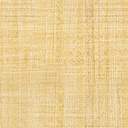 